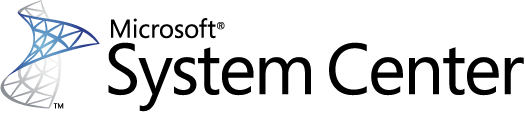 Guia do Pacote de Monitoramento do System Center para o Microsoft SharePoint Foundation 2013Microsoft Corporation Copyright © Microsoft Corporation. Todos os direitos reservados. O cumprimento das leis de direitos autorais aplicáveis é sua responsabilidade. Ao usar ou fornecer comentários sobre esta documentação, você concorda com o contrato de licença a seguir.Esta documentação é oferecida a você apenas para fins informativos, sendo fornecida integralmente “NO ESTADO EM QUE SE ENCONTRA”. O uso da documentação não pode ser deduzido como substituto para informações e serviços personalizados que possam ser desenvolvidos pela Microsoft Corporation para um usuário em particular com base no ambiente específico desse usuário. Na medida do permitido por lei, A MICROSOFT NÃO FAZ GARANTIAS DE NENHUM TIPO, ISENTA-SE DE TODAS AS GARANTIAS EXPRESSAS, IMPLÍCITAS E LEGAIS, E NÃO ASSUME RESPONSABILIDADE POR DANOS DE NENHUM TIPO QUE ESTEJAM RELACIONADOS A ESTES MATERIAIS OU A QUALQUER PROPRIEDADE INTELECTUAL QUE ELES POSSAM CONTER. A Microsoft pode ter patentes, pedidos de patente, marcas comerciais ou outros direitos de propriedade intelectual abrangendo o assunto desta documentação. Com exceção do conteúdo exposto em um contrato distinto da Microsoft, o uso deste documento não concede a você nenhuma licença a essas patentes, marcas comerciais ou outras propriedades intelectuais.As informações deste documento, incluindo URLs e outras referências a sites na Internet, estão sujeitas a alterações sem aviso prévio. A menos que indicado de outra forma, os exemplos de empresas, organizações, produtos, nomes de domínio, endereços de email, logotipos, pessoas, lugares e eventos aqui representados são fictícios.Microsoft, Active Directory, SharePoint, Windows, Windows NT e Windows Server são marcas registradas ou comerciais da Microsoft Corporation nos Estados Unidos e/ou outros países/regiões. Os nomes de empresas e produtos reais mencionados neste documento podem ser as marcas comerciais de seus respectivos proprietários.Você não tem obrigação de fornecer à Microsoft sugestões, opiniões ou outros comentários (“Comentários”) referentes à documentação. No entanto, se você fornecer qualquer tipo de Comentários à Microsoft, estará concedendo gratuitamente à Microsoft o direito de utilizar, compartilhar e comercializar seus Comentários de qualquer maneira e para qualquer finalidade. Você também concede gratuitamente a terceiros qualquer direito de patente necessário para que seus produtos, tecnologias e serviços utilizem ou estabeleçam conexão com qualquer parte específica de um software ou serviço da Microsoft que inclua os Comentários. Você não fornecerá Comentários sujeitos a uma licença que exija que a Microsoft licencie seus softwares ou sua documentação a terceiros pelo fato de ter incluído esses Comentários em tais softwares ou documentação.SumárioGuia do Pacote de Monitoramento do System Center para o Microsoft SharePoint Foundation 2013	1Sumário	iInício rápido	1Arquivos inclusos neste Pacote de Gerenciamento	5Perguntas frequentes e problemas conhecidos	6Guia do Pacote de Gerenciamento do Microsoft SharePoint Foundation 2013 para o Operations Manager 2007 R2	14Requisitos para o Pacote de Gerenciamento do Microsoft SharePoint Foundation 2013	15Pré-requisitos para uso do Pacote de Gerenciamento	15Considerações de segurança para o Pacote de Gerenciamento do Microsoft SharePoint Foundation 2013	16Configurar o perfil Executar como da conta de Descoberta/Monitoramento do SharePoint	16Suporte para monitoramento sem agente	20Introdução ao Pacote de Gerenciamento do Microsoft SharePoint Foundation 2013	20Componentes do Pacote de Gerenciamento do SharePoint Foundation 2013	21Importar o Pacote de Gerenciamento no Operations Manager 2007 R2	22Implantar e configurar servidores para o agente Operations Manager 2007 R2	23Redimensionar os logs de eventos do agente	23Desabilitar a replicação de logs de eventos para o monitoramento de servidores em 
cluster	24Configuração opcional para o Pacote de Gerenciamento do Microsoft SharePoint Foundation 2013	24Personalizar o Pacote de Gerenciamento	25Desabilitar um monitor ou uma regra	30Compreendendo as operações do Pacote de Gerenciamento do Microsoft SharePoint Foundation 2013	30Objetos descobertos pelo Pacote de Gerenciamento do Microsoft SharePoint Foundation 2013	31Compreendendo o monitoramento da integridade	31Sobre os monitores do Pacote de Gerenciamento do Microsoft SharePoint Foundation 
2013	31Como a integridade é acumulada	35Como a integridade é indicada no Console de Operações	35Principais cenários de monitoramento	37Compreendendo regras	38Compreendendo tarefas:	39Exibindo informações no Console de Operações	41Sobre o Console de Operações do Operations Manager 2007 R2	41Exibindo dados de desempenho e status no painel Monitoramento	42Visualizando modos de exibição do Pacote de Gerenciamento no painel Criação	44Exibindo regras do Pacote de Gerenciamento no painel Criação	45Exibindo descobertas de objetos do Pacote de Gerenciamento no painel Criação	46Usando os relatórios do Pacote de Gerenciamento do Microsoft SharePoint Foundation 2013	49Selecionando um relatório	50Descrições de relatórios	50Início rápido Sistema de Software NecessárioO System Center Operations Manager 2007 R2 e o Windows Server 2008 R2 Service Pack 1 são obrigados a executar o Pacote de Gerenciamento do SharePoint Foundation 2013.Ponto de partidaEsta seção fornece instruções para configurar o ambiente, importar pacotes de gerenciamento e configurar o sistema para monitoramento usando o Operations Manager 2007 R2. Configure os servidores System Center Operation Manager 2007 R2. Para obter mais informações sobre como instalar e configurar o Operations Manager 2007, consulte o Guia de Implantação do Operations Manager 2007 em http://technet.microsoft.com/pt-br/library/bb419281.aspx.Identifique todos os servidores do farm. Você pode identificar todos os servidores do farm usando o site da Administração Central. Sua sua instalação do SharePoint falhar ao instalar os componentes em um determinado servidor, é recomendado que você resolve o problema do servidor ou remova o servidor do farm para que ele não apareça na Administração Central. Falha ao fazer isso pode adicionar complicações no pacote de gerenciamento de descoberta.
Observação: Se a descoberta não detectar qualquer um dos servidores no lote, o processo de descoberta ou monitoramento talvez não funcione corretamente. Instale o agente Operations Manager 2007 R2 nos servidores identificados na etapa 2, executando o Assistente de Descoberta do Operations Manager 2007 R2. Convém instalar o agente adicionando computadores ao agente gerenciado através do console do Operations Manager 2007 R2. Para obter mais informações sobre como instalar os agentes do Operations Manager 2007 R2 , consulte o Guia de Implantação do Operations Manager 2007 R2 em http://technet.microsoft.com/pt-br/library/bb419281.aspx.Observação: se um agente já estiver instalado nos computadores do farm, será possível ignorar esta etapa.Configure a notificação de alerta do Operations Manager 2007 R2 – consulte a diretriz geral no guia do Operations Manager 2007 R2.Convém importar e configurar os Pacotes de Gerenciamento do sistema operacional Windows Server, do SQL Server e do IIS (Serviços de Informações da Internet) do Windows Server, de acordo com seus respectivos guias. Esses Pacotes de Gerenciamento estão disponíveis em http://www.microsoft.com/technet/prodtechnol/scp/catalog.aspx. Verifique se você está usando os Pacotes de Gerenciamento correspondentes para o Windows 2008 R2.Baixe e instale o Pacote de Gerenciamento do Microsoft SharePoint Foundation 2013.Observação: Se o servidor no qual o arquivo de instalação do Pacote de Gerenciamento foi baixado executar uma versão de 64 bits do Windows, o Pacote de Gerenciamento será instalado na pasta %ProgramFiles(x86)% por padrão.Observação: se você estiver reinstalando uma versão mais recente deste Pacote de Gerenciamento, renomeie o arquivo SharePointMP.Config existente como SharePointMP-OLD. Config antes de instalar a versão mais recente, para salvar as alterações e as substituições existentes no arquivo Microsoft.Sharepoint.Foundation.Library.MP.config. Quando a versão mais recente do arquivo de configuração estiver instalada, copie todas as alterações personalizadas feitas em Microsoft.Sharepoint.Foundation.Library.MP-OLD.config para o arquivo Microsoft.Sharepoint.Foundation.Library.MP.config mais novo.Verifique se os arquivos a seguir estão na pasta “%ProgramFiles%\Pacotes de Gerenciamento do System Center”, no servidor de gerenciamento do Operations Manager 2007 R2:Microsoft.Sharepoint.Foundation.Library.mpMicrosoft.Sharepoint.Foundation.2013.Discovery.mpMicrosoft.Sharepoint.Foundation.2013.Monitoring.mpMicrosoft.Sharepoint.Foundation.Library.MP.config
No console do Operations Manager 2007 R2, importe o Pacote de Gerenciamento do Microsoft SharePoint Foundation 2013. No servidor de gerenciamento do Operations Manager 2007 R2, abra o Console de Operação.Na guia Administração, expanda Pacotes de Gerenciamento. Clique com o botão direito no nó Pacotes de Gerenciamento e selecione Importar Pacotes de Gerenciamento. Vá para “%ProgramFiles%\System Center Management Packs” e selecione os seguintes arquivos:Microsoft.Sharepoint.Foundation.Library.mpMicrosoft.Sharepoint.Foundation.2013.Discovery.mpMicrosoft.Sharepoint.Foundation.2013.Monitoring.mp Clique em Importar e Fechar.Crie uma conta Executar como para descoberta e monitoramento do Microsoft SharePoint Foundation 2013 no console do Operations Manager 2007 R2No servidor de gerenciamento do Operations Manager 2007 R2, abra o Console de OperaçãoNa guia Administração, expanda Pacotes de Gerenciamento. Na guia Administração, expanda o nó Segurança, clique com o botão direito em Executar como Conta e selecione Criar Executar como Conta.Siga o assistente para criar a conta Executar como e registre o nome para exibição dessa conta que será usado no arquivo Microsoft.Sharepoint.Foundation.Library.MP.config conforme descrito na próxima etapa. Você pode optar por designar à sua Conta Executar como o nome “SharePoint Discovery/Monitoring Account” para evitar a atualização do Microsoft.Sharepoint.Foundation.Library.MP.config na próxima etapa.Observação: a conta Executar como deve ter privilégio suficiente para permitir a execução da descoberta e do monitoramento. Recomendamos usar a conta que é membro do grupo de Administradores de Farm do SharePoint e tenha acesso a todos os bancos de dados do SharePoint. Execute a tarefa de Administração no servidor de gerenciamento do Operations Manager 2007 R2 para configurar a descoberta e o monitoramento do Microsoft SharePoint Foundation 2013:Atualize o arquivo Microsoft.Sharepoint.Foundation.Library.MP.config com a informação correta Abra o arquivo Microsoft.Sharepoint.Foundation.Library.MP.config em “%ProgramFiles%\System Center Management Packs”Localize a seção a seguir e atualize a conta com a conta criada na última etapa. Além disso, adicione todos os computadores do farm para monitoramento. Para obter informações detalhadas, siga as instruções no arquivo Microsoft.Sharepoint.Foundation.Library.MP.config. Certifique-se de que todos os computadores que possuem o SharePoint Foundation 2013 instalado estão incluídos pelo filtro de expressão regular que é o valor do nome do atributo do elemento do computador no arquivo Microsoft.Sharepoint.Foundation.Library.MP.config.Observação:o valor padrão "" do atributo Name corresponde a todos os computadores gerenciados por agente. Se um computador que não possui nenhum dos componentes do SharePoint estiver incluído, o efeito colateral será que algumas verificações do Registro serão executadas nesse computador para determinar se ele possui ou não o SharePoint instalado.Execute a tarefa de Administração para configurar a descoberta e o monitoramento No servidor de gerenciamento do Operations Manager 2007 R2, abra o Console de OperaçõesNa guia Monitoramento, vá para a pasta Monitoramento Microsoft SharePoint (expanda, se necessário).Clique no nó Administração na pasta Microsoft SharePointAcesse o Menu Ações na barra de ferramentas  Tarefas do Grupo de Farms do Microsoft SharePoint  Configurar o Pacote de Gerenciamento do SharePoint Verifique se o arquivo Microsoft.Sharepoint.Foundation.Library.MP.config está no local correto. Clique em Executar.Observação: a tarefa levará alguns minutos para ser concluída.Feche a caixa de diálogo se não houver erros.Se a tarefa for concluída sem erros, prossiga na etapa seguinte. Caso contrário, corrija o problema e execute novamente essa tarefa até que ela seja concluída sem erros.Observação: você pode realizar essa tarefa usando o Windows PowerShell. Para obter mais informações sobre o uso do Windows PowerShell para realizar essa tarefa, consulte a ajuda dos comdlets “Get-Task” e “Start-Task”, iniciando o console PowerShell do Operations Manager no menu Iniciar ou em %ProgramFiles%\System Center Operations Manager 2007\Microsoft.EnterpriseManagement.OperationsManager.ClientShell.Console e digitando “Get-Help Get-Task -full” ou “Get-Help Start-Task -full”.Após a conclusão da etapa anterior, aguarde aproximadamente de meia hora até uma hora para possibilitar a conclusão do processo de descoberta.Verifique os resultados da descoberta. Abra o console do Operations Manager 2007 R2.Acesse a guia Monitoramento (canto inferior esquerdo).Vá para a pasta Microsoft SharePoint (expanda, se necessário).Clique no nó Exibição de Diagrama.Expanda a exibição de diagrama e revise com seu administrador do SharePoint para ver se todos os serviços que foram provisionado são descobertos. Caso não, verifique as Perguntas Frequentes para ver se é um problema conhecido e qual é a solução. Se não houver, tente novamente.Você concluiu a configuração do Operations Manager 2007 R2 para monitorar o farm do SharePoint.Observação: depois de concluir a configuração, monitore seu farm em busca de alertas. Será necessário redefinir alguns alertas manualmente depois que o status for alterado para Crítico. Caso contrário, o monitor permanecerá em um estado Crítico sem enviar novos alertas.Arquivos inclusos neste Pacote de GerenciamentoMicrosoft.Sharepoint.Foundation.Library.mpMicrosoft.Sharepoint.Foundation.2013.Discovery.mpMicrosoft.Sharepoint.Foundation.2013.Monitoring.mpSystem Center Monitoring Pack guide for Microsoft SharePoint Foundation 2013.docxMicrosoft SharePoint Foundation 2013 Management Pack Readme.htmMicrosoft.Sharepoint.Foundation.Library.MP.configEULA.RTFPerguntas frequentes e problemas conhecidosQuantos farms posso monitorar a partir de um conjunto de servidores do Operations Manager 2007 R2?Com os Pacotes de Gerenciamento do SharePoint, um conjunto de servidores do Operations Manager 2007 R2 pode monitorar vários farms do SharePoint. Não convém ter computadores agentes multihomed (servidores SharePoint que são monitorados em vários grupos de gerenciamento do Operations Manager 2007 R2).Este Pacote de Gerenciamento possui suporte no Operations Manager 2007 R2 e no Operations Manager 2012?Sim, este Pacote de Gerenciamento possui suporte no Operations Manager 2007 R2 e no Operations Manager 2012.Por que a tarefa de administração não foi executada com êxito após a configuração do sistema?É necessário reiniciar os Servidores de Gerenciamento e o RMS do Operations Manager 2007 R2 pelo menos uma vez após a sua configuração para que a tarefa de administração seja executada com êxito. Por que eu não vejo o arquivo Microsoft.Sharepoint.Foundation.Library.MP.config na versão de 64 bits do Windows Server 2008?Na versão de 64 bits do Windows Server 2008, o arquivo Microsoft.Sharepoint.Foundation.Library.MP.config está instalado na pasta “%ProgramFiles(x86)%\System Center Management Packs”. É necessário copiar esse arquivo para a pasta “%Program Files\System Center Management Packs” antes de executar a tarefa de administração. Caso contrário, os administradores verão o erro “Falha ao carregar o arquivo de configuração” durante a configuração do pacote de gerenciamentoPor que componentes são descobertos mesmo depois de serem removidos?Isso pode ser causado por um problema de armazenamento em cache. A atualização ou a importação de um novo pacote de gerenciamento, com propriedades de classes de monitoramento alteradas, pode gerar resultados de descoberta inesperados. Isso pode ocorrer durante a importação de uma nova versão do pacote de gerenciamento após a importação das versões Beta ou de Visualização Técnica. Isso acontece porque as classes antigas ainda estão no cache. Para obter mais informações sobre como limpar o cache usando a opção clearcache com o Microsoft.MOM.UI.Console.exe, consulte a documentação do Operations Manager 2007 R2.Este pacote de gerenciamento inclui os pacotes de gerenciamento para outras tecnologias da Microsoft?Não. Este pacote de gerenciamento não inclui monitores ou regras para o Sistema Operacional Windows, o SQL Server ou o IIS (Serviços de Informações da Internet). Convém instalar esses pacotes de gerenciamento para ajudar a monitorar os serviços em execução nos computadores agentes. Estes pacotes de gerenciamento estão disponíveis em http://systemcenter.pinpoint.microsoft.com/en-US/homeÉ possível substituir parâmetros de monitor para uma instância específica?Se um monitor for implementado como monitor de redução de processamento, a substituição de um parâmetro será aplicada a todas as instâncias para as quais esse parâmetro estiver direcionado. Os usuários não podem substituir um parâmetro direcionado para apenas uma instância específica. Os monitores afetados neste pacote de gerenciamento são:Monitor de regra de disponibilidade do SPHAMonitor de regra de disponibilidade do SPHAMonitor de regra de disponibilidade do SPHAMonitor de regra de disponibilidade do SPHAMonitor de regra de disponibilidade do SPHAMonitor de regra de disponibilidade do SPHA no Servidor SPMonitor de regra de disponibilidade do SPHA no Servidor SPMonitor de regra de disponibilidade do SPHA no Servidor SPMonitor de regra de disponibilidade do SPHA no Servidor SPMonitor de regra de disponibilidade do SPHA no Servidor SPComo obter informações adicionais sobre um alerta?Se um alerta for disparado e você quiser localizar informações adicionais além da notificação e da descrição desse alerta, confira o gerenciador de integridade. Veja as etapas a seguir.Inicie o Console de Operações.Na guia Monitoramento, selecione o nó Alertas Ativos.No painel direito, clique com o botão direito no alerta individual que você deseja exibir, selecione Abrir e, em seguida, Gerenciador de Integridade.Na janela do Gerenciador de Integridade, selecione a falha individual que você deseja exibir.Na guia Eventos de Alteração de Estado, exiba a seção Detalhes para obter uma descrição e dados de eventos.Se novos computadores agentes forem adicionados ao farm do SharePoint, eu preciso executar novamente o arquivo do Microsoft.Sharepoint.Foundation.Library.MP.config? Sim.O que acontecerá com monitores de eventos repetidos se a Proteção contra Inundação de Log de Eventos estiver ativada?Se a Proteção contra Inundação de Log de Eventos estiver habilitada, os monitores de eventos repetidos talvez não apresentem o comportamento esperado. Esses monitores foram projetados para serem disparados se determinados eventos forem registrados em log um número específico de vezes em um certo período de tempo. Por padrão, a supressão começa depois que cinco das mesmas IDs de eventos são registradas em log em um período de dois minutos. Os cinco primeiros eventos são gravados no log de eventos. Quando um evento começa a inundar o log, um evento de resumo (como ULSFloodedEventSuppressedCritical) é registrado a cada cinco minutos. Esse evento de resumo possui sua própria ID, que é monitorada separadamente.Por que um evento 2023 do Operations Manager 2007 R2 está aparecendo no computador do agente do Operations Manager 2007 R2?Se você visualizar esse evento com a mensagem “O serviço de integridade removeu itens da fila de envio do grupo de gerenciamento 'grupo de gerenciamento contoso-SCOM', pois ela excedeu o tamanho máximo permitido de 15 megabytes.”, limpe o cache no computador agente, realizando as etapas a seguirPare o serviço de integridade do OpsMgr.Navegue até a pasta %ProgramFiles%\System Center Operations Manager 2007\Estado do Serviço de Integridade\Armazenamento do Serviço de Integridade e exclua todos os arquivos nessa pasta.Pare o serviço de integridade do OpsMgr. Observação: é necessário limpar o cache. Reiniciar o serviço de integridade do agente ou reparar o agente usando o Operations Manager 2007 R2 não irá corrigir este problema.Como monitorar um site ou aplicativo Web?Para obter mais informações sobre como monitorar um site ou aplicativo Web, consulte Como criar um monitor de aplicativo Web (http://technet.microsoft.com/pt-br/library/bb381370.aspx).Observação: se o pacote de gerenciamento do SQL Server também estiver instalado para o monitoramento do servidor de banco de dados, talvez alguns alertas redundantes sejam gerados. Para evitar esses alertas, siga estas etapas:Inicie o Console de Operações.Na guia Criação, expanda Objetos do Pacote de Gerenciamento e clique em Monitores.Clique em Alterar Escopo...Selecione Exibir todos os destinos, clique em Selecionar Tudo e clique em OK.Digite “Sinalizador de Atualização Automática” na caixa de texto Procurar e clique em Localizar Agora.Se os pacotes de gerenciamento do SQL 2005 e do SQL 2008 estiverem instalados, dois destinos idênticos serão listados. Desabilite a regra correspondente à versão do SQL Server que o SharePoint não está usando.Clique com o botão direito em “Sinalizador de Atualização Automática”, selecione Substituições e escolha Substituir o monitor para todos os objetos do tipo: SQL <2005/2008> DB.Marque a caixa de seleção Gera Alerta e defina Substituir Configuração como Falso.Em Selecione o pacote de gerenciamento de destino, selecione Microsoft.SharePoint.Foundation.2013.Override e clique em OK.Repita as etapas de 6 a 10 e troque “Sinalizador de Atualização Automática” por “Sinalizador de Criação Automática de Estatísticas”.Por que vejo dois alertas para alguns Monitores de Serviços?Existem dois Monitores criados para os seguintes Serviços: Serviços de Administração do Windows SharePoint ServicesServiço de Timer do Windows SharePoint ServicesServiço de Host do Código do Usuário do Windows SharePoint ServicesServiço de Rastreamento do Windows SharePoint ServicesServiço de Pesquisa do SharePoint ServerUm deles é um monitor do Operations Manager 2007 R2. O outro é um monitor de regra do SPHA (Analisador de Integridade do SharePoint). Se quiser ter apenas um alerta por aplicativo de serviço, será necessário desabilitar a regra do SPHA para cada serviço usando o site da Administração Central. Isso fará com que o monitor de regra do SPHA pare de gerar alertas (Observação: você ainda receberá alertas do monitor do Operations Manager 2007 R2).Por que o monitor 'Falha ao Executar Ping no Aplicativo Web' falhou após a instalação do Pacote de Gerenciamento?
O monitor 'Falha ao Executar Ping no Aplicativo Web' não é tecnicamente um ping de rede, mas sim um monitor que tenta acessar a URL padrão do aplicativo Web por meio de uma solicitação GET HTTP; se o computador do Console do System Center Operations Manager proibir o acesso a solicitações HTTP, esse monitor sempre estará em um estado não íntegro. 
Se isso acontecer, convém desabilitar esse monitor usando o Console do System Center Operations ManagerPara desabilitar esse monitor, siga estas etapas:Inicie o Console de Operações.Na guia Criação, expanda o nó Objetos do Pacote de Gerenciamento e selecione o nó Monitores.No painel direito, no campo de pesquisa, digite 'Falha ao Executar Ping no Aplicativo Web'.Clique duas vezes no monitor Falha ao Executar Ping no Aplicativo Web.Na guia Substituições, clique em Desabilitar e selecione Para todos os objetos do tipo.O que é SyncTime? SyncTime (hora de início) é uma propriedade de descobertas e monitores. TempoSinc é um valor de cadeia de caracteres no formato “HH:mm”. Juntos, SyncTime, IntervalSeconds e hora de Importação do Pacote de Gerenciamento determinam o momento exato de execução de um determinado fluxo de trabalho. Por exemplo, se IntervalSeconds = 21600 (6 horas) e SyncTime = “01:15”, a hora de execução possível do fluxo de trabalho é 1:15, 7:15, 1:15, 7:15; caso o Pacote de Gerenciamento seja importado após 1:15, mas antes de 7:15, ele começará às 7:15, se o Pacote de Gerenciamento for importado depois de 1:15 mas antes de 7:15, ele começará às 7:15. Porém, devido a outros fatores, como atraso na rede, a hora de início real ainda pode variar. Não altere o valor padrão de SyncTime, a não ser que isso seja absolutamente necessário.ProblemasProblema: um erro em nível de Importação ocorrerá se você importar o pacote de gerenciamento quando o pacote de gerenciamento Beta ou de Visualização Técnica estiver instalado. Resolução: remova ou desinstale o pacote de gerenciamento Beta ou de Visualização Técnica antes de importar o pacote de gerenciamento RTM. Problema: dados de desempenho não estão disponíveis no Modo de Exibição de Desempenho e no Relatório, ou um evento 10102 ou 10103 do Operations Manager 2007 é gerado com a mensagem “No PerfDataSource, não foi possível resolver (ou localizar) o contador xxx”, e o módulo será descarregado. Resolução: como todos os contadores de desempenho do SharePoint são dinâmicos, existe atualmente um bug referente à coleta de dados para esses contadores no Operations Manager 2007. O Operations Manager 2007 possui hotfixes para o SP1 e o R2. Para obter mais informações sobre esses hotfixes, consulte o artigo de Suporte da Microsoft: http://support.microsoft.com/kb/953141/pt-brProblema: quando o Operations Manager 2007 está monitorando Agentes em vários idiomas, o primeiro evento do sistema para um evento, um alerta ou uma regra definirá o contexto de idioma da descrição. O cache do Operations Manager 2007 manterá esse contexto. Resolução: a solução alternativa para esse problema é reiniciar o Serviço de Integridade no agente onde o usuário deseja definir o idioma de descrição do evento e garantir que esse evento seja disparado primeiro nesse agente.Problema: quando o parâmetro controlado por substituição “Contagem” estiver definido como “1” para monitores de tipo de evento repetido, o novo valor não funcionará, e o monitor não conseguirá alterar o estado de integridade. Resolução: trata-se de um problema conhecido do Operations Manager 2007. Na ocasião em que este documento foi elaborado, ainda não existe uma resolução.Problema: o monitor “Falha na Conexão com o Banco de Dados SQL” é usado para executar ping em bancos de dados, mas não funciona para implantações autônomas do SharePoint. (Esse monitor está desabilitado por padrão). Resolução: o servidor autônomo está usando o SQL Server Express, no qual o acesso remoto está desabilitado por padrão. Isso significa que o RMS (Serviços de Gerenciamento de Direitos) não pode executar ping no banco de dados. Para habilitar esse monitoramento na implantação autônoma, altere a configuração do SQL Server de forma a habilitar o acesso remoto. Para obter mais informações sobre isso, consulte o artigo do Suporte da Microsoft, “Como configurar o SQL Server 2005 para permitir conexões remotas” (http://support.microsoft.com/kb/914277/pt-br).Problema: o computador aparece no modo de exibição “Computadores Não Identificados” no console do Operations Manager 2007. Quando um computador se encontra nesse modo de exibição, significa que o processo de descoberta não pôde identificar o farm do SharePoint ao qual esse computador pertence. Um computador pode estar no modo de exibição “Computadores Não Identificados” por um ou mais dos seguintes motivos:O computador não consegue acessar o banco de dados de configuração do SharePointO SharePoint Foundation 2013 não está instalado neste computadorHouve uma falha na configuração do servidor O proxy do Agente não está habilitado no Operations Manager 2007 para esse servidorO agente do Operations Manager 2007 apresenta uma falha de pulsação que o impede de se comunicar com o RMS do Operations Manager 2007. Nesse caso, o ícone do computador aparece como um círculo cinza no Console do Operations Manager 2007. Há um problema de conectividade de rede O SharePoint Foundation 2013 não pôde se conectar ao servidor de banco de dados ou de configuração A conta Executar como usada para descoberta ou monitoramento não tem permissão para acessar o Modelo de Objeto do SharePoint. Para descobrir se esse é o problema, execute a tarefa “Definir RastreamentodeDepuração para Pacote de Gerenciamento do SharePoint” (para obter informações, consulte a seção “Compreender Tarefas” deste guia), execute novamente a Tarefa de Administração e acesse o canal de Eventos do Operations Manager no servidor e verifique eventos com a ID = 0. Procure o carimbo de data/hora no log de eventos e confira o log de rastreamento ULS do SharePoint para verificar se esse é o caso. Para obter mais informações sobre o log de rastreamento ULS, consulte a documentação do SharePoint Foundation 2013 no TechNet (http://technet.microsoft.com/pt-br/sharepoint/ee263910.aspx ).O agente está sendo associado ao Perfil Executar como do SharePoint durante o intervalo do ciclo de Descoberta do SharePoint Foundation 2013.O servidor principal (no qual a maioria dos scripts de descoberta é executada) não está associado ao perfil Executar como do monitor/descoberta do SharePoint. Nesse caso, todos os servidores que seriam descobertos com o uso desses scripts acabarão aparecendo no grupo não identificado.Se o computador agente for um novo servidor adicionado ao farm após a última descoberta, ele permanecerá no grupo não identificado até a próxima descoberta desse farm. Não há suporte para a descoberta sob demanda nesta versão do Operations Manager 2007.Problema: se você adicionar uma Regra do SPHA usando o site da Administração Central, o pacote de gerenciamento interpretará essa regra como 'null-HealthRuleType' e não poderá monitorá-la. Resolução: crie uma regra do SPHA personalizada, adicionando-a através da API do SharePoint por meio da codificação manual da Regra do SPHA.Problema: o computador não está aparecendo no Modo de Exibição de Diagrama do System Center. Resolução: investigue as seguintes causas possíveis: O computador ficou sem recursos (RAM, CPU)O computador apresenta um problema de comunicação com o servidor do Operations Manager 2007O computador não foi reiniciado desde a instalação do Windows PowerShell. Reinicie o computador e execute novamente a tarefa.O computador ingressou no farm depois que a tarefa do SharePoint terminou de ser executada. Aguarde o próximo ciclo de descoberta do farm ou execute a tarefa novamente.Guia do Pacote de Gerenciamento do Microsoft SharePoint Foundation 2013
para o Operations Manager 2007 R2 O Pacote de Gerenciamento do Microsoft SharePoint Foundation 2013 para Operations Manager 2007 R2 ajuda você a gerenciar ambientes Microsoft® Windows® SharePoint® Foundation 2013.O ambiente altamente cooperativo proporcionado pelo SharePoint Foundation 2013 oferece amplo suporte para trabalho além de limites organizacionais e geográficos. Os grupos que desempenham esse trabalho incentivaram sua adoção, reconhecendo-o rapidamente como uma solução para os desafios de colaboração. Esse pacote de gerenciamento facilita o gerenciamento de ambientes identificados, monitorando a integridade dos componentes desses ambientes que afetam o desempenho e a disponibilidade. Os componentes monitorados incluem:Serviços relacionados ao SharePoint Foundation 2013 (Timer, Rastreamento e Pesquisa)Eventos relacionados ao SharePoint Foundation 2013Eventos relacionados aos Serviços de Informações da Internet (somente os eventos emitidos do aplicativo SharePoint e não do IIS)Eventos relacionados ao banco de dados do Microsoft SQL Server™ (somente os eventos emitidos do aplicativo SharePoint e não do SQL Server)Desempenho do servidor SharePoint Foundation 2013.Quando existe um problema capaz de causar uma interrupção de serviço ou desempenho insatisfatório, o Microsoft System Center Operations Manager 2007 R2 usa o pacote de gerenciamento para detectar esse problema e alertar o usuário, para que seja possível diagnosticá-lo e corrigi-lo. Por exemplo, se o pacote de gerenciamento detectar que o serviço de Pesquisa do SharePoint Foundation 2013 não consegue atualizar um índice devido ao espaço insuficiente em uma unidade, um monitor mudará para o estado Crítico e gerará um alerta no Operations Manager 2007. Em seguida, você poderá usar o modo de exibição de Alertas para determinar qual servidor possui espaço insuficiente em disco. Depois de determinar isso, será possível excluir arquivos da unidade ou mover os arquivos de índice para outra unidade.Requisitos para o Pacote de Gerenciamento do Microsoft SharePoint Foundation 2013Esta seção explica os pré-requisitos que são necessários para você utilizar o pacote de gerenciamento para Microsoft SharePoint Foundation 2013, além de descrever algumas importantes considerações de segurança que é preciso ter em mente.Pré-requisitos para uso do Pacote de GerenciamentoPara usar este pacote de gerenciamento, é necessário:Baixar o pacote de gerenciamento no System Center Pack Catalog (Catálogo de Pacotes de Gerenciamento do System Center) (http://technet.microsoft.com/pt-br/systemcenter
/cc462790.aspx)Ter o System Center Operations Manager 2007 R2 implantado em pelo menos um Grupo de Gerenciamento. Um Grupo de Gerenciamento consiste em um banco de dados do Operations Manager 2007 R2, pelo menos um Servidor de Gerenciamento do Operations Manager 2007 R2, o Console de Operações do Operations Manager 2007 R2 e computadores gerenciados.Ter o agente do Operations Manager 2007 R2 implantado em todos os computadores que você deseja monitorar.Se um computador agente em uma implantação do SharePoint estiver executando o Windows Server 2008, verifique se todos os hotfixes mencionados no artigo de Suporte da Microsoft (http://support.microsoft.com/kb/953141/pt-br) are installed on these computers.Para obter informações sobre como implantar o Operations Manager 2007 R2, consulte o Guia de Implantação do Operations Manager 2007 R2 em http://technet.microsoft.com/pt-br/library/bb419281.aspx.Para obter informações sobre como implantar o agente do Operations Manager 2007 R2, consulte “Como implantar o agente do Operations Manager 2007 SP1 para o gerenciamento de computadores por agente” na Ajuda Online do Operations Manager 2007 R2 em http://technet.microsoft.com/pt-br/library/bb309622.aspx. Considerações de segurança para o Pacote de Gerenciamento do Microsoft SharePoint Foundation 2013Esta seção discute considerações de segurança do pacote de gerenciamento. Para usar este pacote de gerenciamento corretamente, você deve saber o seguinte: Como configurar o perfil Executar como da Conta de Descoberta/Monitoramento do SharePoint com contas Executar como que possuem os privilégios corretos.Se o pacote de gerenciamento fornece ou não suporte para monitoramento sem agente.Configurar o perfil Executar como da conta de Descoberta/Monitoramento do SharePointAs regras, os monitores, as tarefas e as descobertas definidos no pacote de gerenciamento exigem credenciais para execução em um computador. Por padrão, essas credenciais provêm da Conta de Ação Padrão em cada servidor no qual o agente do Operations Manager 2007 R2 está instalado. Observação: 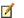 O agente é um serviço do Operations Manager 2007 R2 executado em cada computador que você deseja monitorar. Ele captura informações do computador em que é executado, aplica regras aos dados capturados e realiza as ações definidas por essas regras.A Conta de Ação Padrão executa atividades como o monitoramento e a coleta de dados de desempenho e dados de log de eventos do Windows. Como a Conta de Ação Padrão pode não ter os privilégios necessários para realizar as atividades de monitoramento do pacote de gerenciamento, o Operations Manager 2007 R2 permite a utilização de perfis e contas Executar como para fornecer as credenciais necessárias.Quando um pacote de gerenciamento é criado, suas descobertas, regras, monitores e tarefas são associados a perfis Executar como. As descobertas, as regras, os monitores e as tarefas do pacote de gerenciamento são associados ao perfil Executar como da Conta de Descoberta/Monitoramento do SharePoint. Contas Executar como permitem que você especifique os privilégios necessários para executar as descobertas, as regras, os monitores e as tarefas do pacote de gerenciamento em computadores específicos. Como administrador, você pode associar essas contas a perfis Executar como, de modo a fornecer as credenciais necessárias para executar as descobertas, as regras, os monitores e as tarefas do pacote de gerenciamento.Para que o pacote de gerenciamento tenha as credenciais necessárias para executar regras, monitores e tarefas, você precisa fazer a seguinte configuração:Configurando o pacote de gerenciamentoCrie uma conta Executar como de “Descoberta/Monitoramento do SharePoint” (escolha o Nome para Exibição da conta listada neste arquivo de configuração) que esteja associada a uma conta de usuário com privilégios administrativos no farm do SharePoint 2013 e acesso aos bancos de dados relacionados e à devida API (interface de programação de aplicativo). Por exemplo, a conta usada para configurar o SharePoint Foundation 2013 e executar o Assistente de Configuração de Produtos e Tecnologias do SharePoint deve ter os seguintes privilégios. Automático:O pacote de gerenciamento do Microsoft SharePoint Foundation 2013 instala um arquivo de configuração (Microsoft.Sharepoint.Foundation.Library.MP.config) que permite o usuário a configurar o pacote de gerenciamento executando uma tarefa.Observação: Verifique se o arquivo Microsoft.Sharepoint.Foundation.Library.MP.config está localizado em %ProgramFiles%\System Center Management Packs\ on the Operations Manager 2007 Root Management Server.Microsoft.Sharepoint.Foundation.Library.MP.config Conteúdo: <?xml version="1.0" encoding="utf-8"?><Configuration>  <Annotation>    Este é o arquivo de configuração da tarefa de administração do Microsoft SharePoint Foundation 2013 Management Pack.    Para executar a tarefa, salve este arquivo na máquina do Servidor de Gerenciamento Raiz, em %ProgramFiles%\System Center Management Packs  </Annotation>  <Annotation Element="Association">    O elemento Association especifica a associação de conta. Você pode ter 0, 1 ou vários elementos Association.    - O atributo Conta especifica a conta RunAs a ser associada. A conta deve existir antes da execução da tarefa de admin.      A conta RunAs pode ser criada no painel Administração do Console de Operações.    - O atributo Type pode ter um destes dois valores: "Agent" e "ManagementServer". "Agent" indica que a conta se aplica a      computadores gerenciados por agente. "ManagementServer" indica que a conta se aplica a servidores de gerenciamento.    - Cada nó Máquina serve como filtro de máquina. A Máquina correspondente a qualquer filtro será associada à conta no perfil.    - O atributo Name do nó Máquina armazena um valor de expressão regular de nome de máquina completo. Acesse http://www.bing.com e procure      "Regex Tutorial" para saber mais sobre expressões regulares. Se você deixar o atributo Name vazio, todos os computadores (gerenciados por agente ou      servidor de gerenciamento, dependendo do tipo) serão correspondidos.    - Para o tipo "Agent", o proxy de descoberta também é habilitado nas máquinas correspondentes para que as descobertas no nível do farm possam trabalhar corretamente.  </Annotation>  <Association Account="Conta de Descoberta/Monitoramento do SharePoint" Type="Agente">    <Machine Name="" />  </Association>  <Annotation Element="WorkflowCycle">    O elemento WorkflowCycle especifica a agenda de fluxos de trabalho de lista. Você pode ter 0, 1 ou vários elementos WorkflowCycle. Porém, se você    tiver vários elementos WorkflowCycle, evite listar o mesmo fluxo de trabalho em diferentes elementos WorkflowCycle.    - O atributo BaseStartTime pode ter valor no formato "HH:mm" ou inteiro. O formato "HH:mm" funciona como alinhamento da hora de início com base no qual    o ciclo se repete. O formato inteiro funciona definindo a hora de início do alinhamento como a hora atual mais essa quantidade de segundos. Lembre-se de que,    se você definir um valor de número inteiro, sempre que executar novamente a tarefa de administração, a hora de início do ciclo será recalculada.    - O atributo Length especifica a duração (em segundos) de cada ciclo.    - O atributo Spacing especifica o tempo de espaçamento (em segundos) entre o tempo limite de um fluxo de trabalho e a hora de início do próximo fluxo de trabalho.    Por exemplo, SPFarm.Discovery tem o tempo limite 300 e hora de início base em "14:00". Se o valor de Spacing for 60, a hora de início base de SPService.Discovery    será definida como 14:00 + Teto[(300 + 60) / 60] = 14:06. Se você definir um valor negativo para Spacing, os fluxos de trabalho poderão se sobrepor e causar problemas de desempenho e memória insuficiente.    - O atributo WorkflowTimeout (opcional), se definido, se aplicará a cada fluxo de trabalho no ciclo, a menos que seja substituído no nó Script.    Se o atributo não for definido, os valores de tempo limite atuais serão respeitados.    - O atributo Id do nó Fluxo de Trabalho é uma lista de Id(s) de descoberta/monitoramento separada por ';' (para o fluxo de trabalho).    - O atributo MP (opcional) do nó Fluxo de Trabalho é para o fluxo de trabalho não definido no Pacote de Gerenciamento do SharePoint Foundation.    - O atributo Type do nó Fluxo de Trabalho indica o tipo do fluxo de trabalho. Somente "Discovery" e "Monitor" têm suporte.    - O atributo Times do nó Fluxo de Trabalho especifica quantas vezes o fluxo de trabalho precisará ser executado em um ciclo.    Se você o defini-lo como 0 ou negativo, o fluxo de trabalho será desabilitado.    - O atributo Timeout (opcional) do nó Fluxo de Trabalho, se definido, substituirá o tempo limite do fluxo de trabalho.  </Annotation>  <WorkflowCycle BaseStartTime="+300" Length="28800" Spacing="60">    <Workflow Id="WSSInstallation.Discovery" Type="Discovery" Times="1" />    <Workflow Id="SPFarm.Discovery" Type="Discovery" Times="1" />    <Workflow Id="SPService.Discovery" Type="Discovery" Times="4" />    <Workflow Id="SPSharedService.Discovery" Type="Discovery" Times="4" />    <Workflow Id="SPHARule.Discovery" Type="Discovery" Times="1" />    <Workflow Id="SPHARuleMonitor.Availability;SPHARuleMonitor.Security;SPHARuleMonitor.Performance;SPHARuleMonitor.Configuration;SPHARuleMonitor.Custom" Type="Monitor" Times="8" />    <Workflow Id="SPHARuleMonitor.SPServer.Availability;SPHARuleMonitor.SPServer.Security;SPHARuleMonitor.SPServer.Performance;SPHARuleMonitor.SPServer.Configuration;SPHARuleMonitor.SPServer.Custom" Type="Monitor" Times="8" />  </WorkflowCycle></Configuration>Observação: execute a Tarefa de Administração antes de atualizar o arquivo.Para obter mais informações sobre perfis e contas Executar como, consulte:“Executar como Perfis e contas no Operations Manager 2007 R2” at http://technet.microsoft.com/pt-br/library/bb735423.aspx.“Executando uma tarefa, regra ou monitor com Executar como no Operations Manager 2007 R2” na Ajuda online do Operations Manager 2007 R2 em http://technet.microsoft.com/pt-br/library/bb309594.aspx.Suporte para monitoramento sem agenteO Pacote de Gerenciamento do Microsoft SharePoint Foundation 2013 não contém regras para monitoramento sem agente. Introdução ao Pacote de Gerenciamento do Microsoft SharePoint Foundation 2013Esta seção descreve como o Pacote de Gerenciamento do SharePoint Foundation 2013 é composto e como importar e configurar o pacote de gerenciamento.Para instalar o Pacote de Gerenciamento do Microsoft SharePoint Foundation 2013, você deve baixar os arquivos no servidor de gerenciamento e importar esse pacote de gerenciamento no Operations Manager 2007 R2. Depois de importar o pacote de gerenciamento, será possível criar configurações opcionais para os agentes do Operations Manager 2007 R2 em servidores SharePoint Foundation 2013.Componentes do Pacote de Gerenciamento do SharePoint Foundation 2013O Pacote de Gerenciamento do SharePoint Foundation 2013 possui os 3 componentes: Pacotes de gerenciamento de Biblioteca, Descoberta e Monitoramento. O arquivo SharePoint.Foundation.Library.mp é comum para todas as versões do SharePoint; o arquivo SharePoint.Foundation.2013.Discovery.mp e SharePoint.Foundation.2013.Monitoring.mp são específicos para o SharePoint Foundation 2013. Os novos arquivos Discovery.mp e Monitoring.mp para as futuras versões do SharePoint podem ser facilmente adicionados ao Pacote de Gerenciamento do SharePoint e realizar os tipos de objeto comuns e grupos definidos no arquivo Library.mp. É mais fácil suportar várias versões do SharePoint no futuro.Importar o Pacote de Gerenciamento no Operations Manager 2007 R2Para importar o pacote de gerenciamento do Microsoft SharePoint Foundation 2013: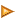 Faça logon em um servidor de gerenciamento com um conta que seja membro da função Administradores do Operations Manager 2007 R2 para o Grupo de Gerenciamento do Operations Manager 2007 R2.No Console de Operações, clique no botão do espaço de trabalho de Administração, no canto inferior esquerdo do console.No modo de exibição de árvore de Administração, clique com o botão direito no nó Pacotes de Gerenciamento e clique em Importar Pacotes de Gerenciamento. A caixa de diálogo Selecionar Pacotes de Gerenciamento a serem importados é exibida.Se necessário, navegue para o diretório no qual o pacote de gerenciamento do Microsoft SharePoint Foundation 2013 está localizado.Selecione Microsoft.Sharepoint.Foundation.Library.mp, Microsoft.Sharepoint.Foundation.2013.Discovery.mp, and Microsoft.Sharepoint.Foundation.2013.Monitoring.mp e clique em Abrir. A caixa de diálogo Importar Pacotes de Gerenciamento é aberta.Clique em Importar. Quando o processo de importação estiver concluído, a caixa de diálogo exibirá um ícone ao lado do pacote de gerenciamento, indicando se a importação foi bem-sucedida ou se falhou.Clique em Fechar. O painel Pacotes de Gerenciamento do Console de Operações agora lista o Pacote de Gerenciamento do Microsoft SharePoint Foundation 2013.Depois de importar o pacote de gerenciamento, será necessário executar a tarefa de administração para habilitar a descoberta de farm do SharePoint, conforme descrito na seção “Configurar o perfil Executar como da conta de Descoberta/Monitoramento do SharePoint”, neste guia. Você também pode optar por personalizar ou desabilitar suas regras. Para obter informações sobre como personalizar o pacote de gerenciamento ou desabilitar suas regras, consulte “Configuração opcional do Pacote de Gerenciamento do Microsoft SharePoint Foundation 2013”, neste guia.Implantar e configurar servidores para o agente Operations Manager 2007 R2É importante garantir que o agente do Operations Manager 2007 R2 seja implantado em cada servidor do SharePoint Foundation 2013 que você deseja monitorar. Para obter informações sobre como implantar o agente, consulte “Como implantar o agente do Operations Manager 2007 R2 para o gerenciamento de computadores por agente” na Ajuda Online do Operations Manager 2007 R2 em http://technet.microsoft.com/pt-br/library/bb309622.aspx. Para configurar cada servidor de modo a usar o agente do Operations Manager 2007 R2 com o Pacote de Gerenciamento do Microsoft SharePoint Foundation 2013:Redimensionar os logs de eventos do agente Como prática recomendada, redimensione os logs de eventos do agente para pelo menos 10 MB cada, para possibilitar o monitoramento ideal. O pacote de gerenciamento do Microsoft SharePoint Foundation 2013 usa os seguintes logs de eventos para monitorar os servidores:Log de eventos de aplicativos do WindowsLog de eventos operacional\relacionado ao Microsoft SharePoint Foundation 2013Para redimensionar os logs de eventos do agente:Em cada servidor com um agente do Operations Manager 2007 R2 instalado, abra o Visualizador de Eventos.Na árvore de console do Visualizador de Eventos, clique em Aplicativo e, no menu Ação, clique em Propriedades.Na guia Geral, em Tamanho máximo do log (KB), especifique um tamanho de log de pelo menos 10240 KB.Para aplicar a nova configuração, clique em Limpar Log. Se quiser manter as informações que estão atualmente no log, clique em Sim quando aparecer uma mensagem perguntando se você deseja salvar o log original antes de limpá-lo.Clique em OK.Repita o processo acima para o log de eventos operacional\relacionado ao Microsoft SharePoint Foundation 2013.Desabilitar a replicação de logs de eventos para o monitoramento de servidores em clusterAlguns componentes do SharePoint Foundation 2013 podem ser instalados em servidores em cluster. Por padrão, quando o clustering é instalado em servidores que executam o Windows 2008 Enterprise Server ou o Windows 2008 Datacenter, os eventos registrados no log de eventos de um nó do cluster também aparecem nos logs de eventos dos outros nós. Para monitorar esses servidores em cluster usando o Operations Manager 2007 R2, a replicação de logs de eventos deve estar desabilitada em cada um dos servidores no cluster. Configuração opcional 
para o Pacote de Gerenciamento do Microsoft SharePoint Foundation 2013O pacote de gerenciamento pode ser personalizado em cada Servidor do Operations Manager 2007 R2, de forma a concentrar seu monitoramento em aspectos específicos do ambiente que são importantes para o administrador. Você personaliza o pacote de gerenciamento utilizando substituições para redefinir as configurações padrão de suas regras ou desabilitando essas regras completamente.Em uma rede dispersa de grande porte, é possível implantar o SharePoint Foundation 2013 em vários Grupos de Gerenciamento diferentes. Como cada um desses grupos contém seu próprio Servidor do Operations Manager 2007 R2, é possível instalar o pacote de gerenciamento em cada Grupo de Gerenciamento e personalizá-lo de forma que ele se concentre apenas na coleta das informações que são necessárias para o ambiente do Grupo de Gerenciamento em questão. Pacotes de gerenciamento importados, incluindo o do SharePoint Foundation 2013, são lacrados e, portanto, nenhuma substituição pode ser salva neles. Como alternativa, o Operations Manager 2007 R2 salva essas substituições no pacote de gerenciamento padrão sem lacre, que é importado como parte da instalação do Operations Manager 2007 R2. Pacotes de gerenciamento lacrados apresentam a extensão .mp e são arquivos binários que não podem ser editados. Pacotes de gerenciamento sem lacre apresentam a extensão .xml e são arquivos XML que podem ser editados.Uma prática recomendada é inserir as substituições de um pacote de gerenciamento lacrado em um novo pacote de gerenciamento sem lacre, em vez de inseri-las no pacote de gerenciamento padrão, pelos seguintes motivos:Isso simplifica o processo de exportar para um ambiente de produção as substituições que foram criadas em ambientes de teste e pré-produção. Essa prática permite excluir o pacote de gerenciamento original sem excluir o pacote de gerenciamento padrão. É possível exportar as substituições para outro Grupo de Gerenciamento. Importante 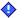 Executar a tarefa “Configurar Pacote de Gerenciamento do SharePoint” cria automaticamente um pacote de gerenciamento de substituições “Microsoft.SharePoint.Foundation.Library.Override”Convém colocar todos os valores de substituição para o Pacote de Gerenciamento do Microsoft SharePoint Foundation 2013 em um pacote de gerenciamento de substituições.Se você não armazenar suas substituições em um pacote de gerenciamento de substituições, elas irão automaticamente para o pacote de gerenciamento padrão.Personalizar o Pacote de GerenciamentoUse o processo de quatro etapas a seguir para personalizar o pacote de gerenciamento:Crie um novo pacote de gerenciamento sem lacre para acomodar as substituições.Substitua o pacote de gerenciamento do Microsoft SharePoint Foundation 2013 e salve as personalizações no novo pacote de gerenciamento sem lacre.Exporte o novo pacote de gerenciamento que contém as substituições.Importe o novo pacote de gerenciamento e o Pacote de Gerenciamento do Microsoft SharePoint Foundation 2013 em outro Grupo de Gerenciamento.Os procedimentos detalhados desse processo de quatro etapas são fornecidos mais adiante neste documento:Importante Para que o Operations Manager 2007 R2 utilize as substituições em um pacote de gerenciamento sem lacre, tanto este último quanto o pacote de gerenciamento lacrado original no qual as substituições foram baseadas devem ser importados em outro Grupo de Gerenciamento. Para obter mais informações sobre pacotes de gerenciamento lacrados e sem lacre, consulte “Formatos de Pacotes de Gerenciamento” na Ajuda Online do Operations Manager 2007 R2 em http://technet.microsoft.com/pt-br/library/dd788946.aspx. Para obter mais informações sobre personalizações de pacotes de gerenciamento e o pacote de gerenciamento padrão, consulte “Sobre pacotes de gerenciamento no Operations Manager 2007 R2”, em http://technet.microsoft.com/pt-br/library/bb309721.aspx.Para criar um novo pacote de gerenciamento para substituições:No Console de Operações, clique no botão Administração.No painel Administração, clique com o botão direito do mouse em Pacotes de Gerenciamento e clique em Criar Pacote de Gerenciamento. O assistente para Criar um Pacote de Gerenciamento é exibido.Na página Propriedades Gerais, digite um nome para o pacote de gerenciamento em Nome, informe o número de versão correto em Versão e especifique uma breve descrição em Descrição. Clique em Avançar. A página Conhecimento é aberta.Clique em Editar para criar o artigo de visão geral da base de dados de conhecimento para esse Pacote de Gerenciamento. Inclua nesse arquivo informações sobre a finalidade do pacote de gerenciamento.Quando terminar o artigo, clique em Arquivo e em Salvar no MOM. Para terminar de criar o Pacote de Gerenciamento, clique em Criar.Observação: 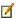 Ao criar um pacote de gerenciamento para armazenar substituições, você deve usar um nome que inclua o nome do pacote de gerenciamento que contém as configurações padrão. Por exemplo, para substituir as configurações padrão no Pacote de Gerenciamento do Microsoft SharePoint Foundation 2013, você pode criar um pacote de gerenciamento denominado “Substituições do Microsoft SharePoint Foundation 2013”. Cuidado As substituições salvas nesse novo pacote de gerenciamento sobrescreverão as configurações padrão no pacote de gerenciamento original.Para substituir regras e salvar as personalizações no novo pacote de gerenciamento:No Console de Operações, clique no botão Criação.No painel Criação, expanda Objetos do Pacote de Gerenciamento e clique em Regras.No painel Regras, clique em uma regra que você deseja substituir.Na barra de ferramentas do Operations Manager, clique em Substituições e aponte para Substituir a Regra. É possível optar por substituir essa regra para objetos de um tipo específico ou para todos os objetos em uma categoria. Depois de escolher a categoria ou o tipo de objeto a ser substituído, a caixa de diálogo Propriedades da Substituição será aberta, permitindo que você visualize os parâmetros que podem ser substituídos para a regra. Em seguida, será possível optar por substituir ou não cada parâmetro individual contido na regra.Na caixa de diálogo Propriedades da Substituição, para cada parâmetro que você deseja substituir, marque a caixa de seleção apropriada na coluna Substituir. Quando concluir as alterações, na caixa suspensa Selecione o pacote de gerenciamento de destino, selecione o pacote de gerenciamento que você criou para as substituições.Clique em OK.Repita esse processo para cada regra que você deseja personalizar.Importante É necessário ter direitos de usuário Operador Avançado para criar uma substituição.Para obter mais informações, consulte os seguintes tópicos da Ajuda online do Operations Manager 2007 R2:“Como substituir um monitor” em http://technet.microsoft.com/pt-br/library/bb309455.aspx.“Substituições no Operations Manager 2007 R2” em http://technet.microsoft.com/pt-br/library/bb381198.aspx. “Como monitorar usando substituições” em http://technet.microsoft.com/pt-br/library/bb309719.aspx. Para exportar o novo pacote de gerenciamento que contém as substituições:No Console de Operações, clique no botão Administração.No painel Administração, clique em Pacotes de Gerenciamento. Isso exibe uma lista dos pacotes de gerenciamento importados.No painel Pacotes de Gerenciamento, clique com o botão direito no pacote de gerenciamento que contém as substituições e clique em Exportar Pacote de Gerenciamento.Na caixa de diálogo Salvar como, insira o caminho e o nome do arquivo do pacote de gerenciamento ou clique em Procurar para salvar em um diretório diferente e clique em Salvar.O pacote de gerenciamento é salvo como um arquivo de pacote de gerenciamento XML do Operations Manager 2007 R2 e está pronto para ser importado em outro Grupo de Gerenciamento.Observação: Apenas é possível exportar pacotes de gerenciamento sem lacre.Para importar o novo pacote de gerenciamento e o Pacote de Gerenciamento do Microsoft SharePoint Foundation 2013 em outro Grupo de Gerenciamento:Faça logon no computador com uma conta que seja membro da função Administradores do Operations Manager para o Grupo de Gerenciamento.No Console de Operações, clique no botão Administração.Clique com o botão direito no nó Pacotes de Gerenciamento e clique em Importar Pacotes de Gerenciamento. A caixa de diálogo Selecionar Pacotes de Gerenciamento a serem Importados é exibida.Se necessário, mude para o diretório que contém os arquivos do pacote de gerenciamento do Microsoft SharePoint Foundation 2013. Clique em Pacote de Gerenciamento do Microsoft SharePoint Foundation 2013 e clique em Abrir. A caixa de diálogo Importar Pacotes de Gerenciamento é exibida.Na caixa de diálogo Importar Pacotes de Gerenciamento, clique em Adicionar. A caixa de diálogo Selecionar Pacotes de Gerenciamento a serem Importados é novamente exibida.Clique no pacote de gerenciamento que contém as substituições e clique em Abrir. Na caixa de diálogo Importar Pacotes de Gerenciamento, clique no botão Importar.Após a conclusão do processo de importação, clique no botão Fechar. Desabilitar um monitor ou uma regraPode haver situações em que você decide não coletar certos avisos, dados de desempenho ou eventos não críticos diversos. Elas podem incluir:Implantações entre links de satélite.Implantações em filiais de grande porte.Implantações com links de WAN (rede de longa distância) muito lentos.Implantações nas quais os alertas são encaminhados a um centro de operações de rede global.Situações nas quais avisos e mensagens informativas não são necessários.Observação: desabilitar regras pode resultar em dados insuficientes para relatórios. Por exemplo, se você desabilitar o alerta de um monitor em particular, ele não será considerado no cálculo do número de alertas e, portanto, não se refletirá em relatórios de alertas principais.Em situações como essas, é possível desabilitar as regras que geram os dados sobre os quais você não deseja receber notificações. Para obter mais informações, consulte “Como desabilitar um monitor ou regra usando substituições” na Ajuda Online do Operations Manager 2007 R2 em http://technet.microsoft.com/pt-br/library/bb309583.aspx.Compreendendo as operações do Pacote de Gerenciamento do Microsoft SharePoint Foundation 2013 Esta seção descreve os objetos que são descobertos pelo pacote de gerenciamento, como as informações de integridade são acumuladas, os principais cenários de monitoramento e como a integridade é definida e indicada.Objetos descobertos pelo Pacote de Gerenciamento do Microsoft SharePoint Foundation 2013A finalidade do pacote de gerenciamento é descobrir e monitorar componentes do SharePoint Foundation 2013 no seu farm. O pacote de gerenciamento descobre esses objetos. Compreendendo o monitoramento da integridade Um dos recursos mais importantes do pacote de gerenciamento é a sua capacidade de monitorar a integridade do ambiente SharePoint Foundation 2013. O pacote de gerenciamento usa o monitor para avaliar continuamente o estado de integridade dos componentes monitorados. Observação:Um monitor é um recurso do pacote de gerenciamento que usa eventos, dados de desempenho e outras informações para avaliar o estado de integridade de um componente monitorado. Esta seção descreve os tipos de monitores do Operations Manager 2007 R2, lista os monitores que o pacote de gerenciamento contém, explica como a acumulação dos monitores para um componente do SharePoint Foundation 2013 determina sua integridade geral e descreve como a integridade é indicada no Console de Operações.Sobre os monitores do Pacote de Gerenciamento do Microsoft SharePoint Foundation 2013Existem vários tipos de monitores disponíveis no Operations Manager 2007 R2. O pacote de gerenciamento contém os três tipos de monitores a seguir:Monitores de unidadeMonitores de acumulação agregados Monitores de dependênciasMonitores de unidade são usados para monitorar contadores, eventos, scripts e serviços específicos. Esses monitores são acumulados para monitores de acumulação agregados. Definições dos tipos de monitores de unidade:Monitor de redefinição manual de eventos: Esse monitor monitora um Log de Eventos para inspecionar eventos específicos. Se um evento for disparado, esse monitor modificará sua integridade para um estado definido. O monitor permanecerá nesse estado de integridade até que um administrador o coloque manualmente em um estado de integridade diferente através do Console de Operações.Monitor de redefinição de timer de eventos: Esse monitor monitora um Log de eventos para inspecionar eventos específicos. Se um evento for disparado, esse monitor modificará sua integridade para um estado definido. Depois de um período de tempo definido, o monitor redefinirá sua integridade para um novo estado.Monitor de redefinição manual de eventos repetidos: Esse monitor monitora um Log de eventos para inspecionar eventos específicos. Se o evento for disparado várias vezes, esse monitor modificará sua integridade para um estado definido quando o limite for atingido. O monitor permanecerá nesse estado de integridade até que um administrador o coloque manualmente em um estado de integridade diferente através do Console de Operações.Monitor de redefinição de timer de eventos repetidos: Esse monitor monitora um Log de eventos para inspecionar eventos específicos. Se o evento for disparado várias vezes, esse monitor modificará sua integridade para um estado definido quando o limite for atingido. Depois de um período de tempo definido, o monitor redefinirá sua integridade para um novo estado.Monitor de serviço: Esse monitor inspeciona um Serviço do Windows. Se o componente for um Serviço do Windows, esse monitor poderá inspecionar o status do serviço.Monitor de verificação de estado do Serviço do Windows atrasado: Esse monitor inspeciona um Serviço do Windows. Se o componente for um Serviço do Windows, esse monitor poderá inspecionar o status do serviço. Se verificar que os serviços estão inativos, irá aguardar por vários minutos para verificar novamente o estado de serviço antes de definir o estado não íntegro e emitir um alerta.Monitor de limite simples de desempenho: Esse monitor inspeciona um único limite do Contador de Desempenho. Se o Contador de Desempenho ultrapassar esse limite, o monitor modificará o estado de integridade.Monitor de limite duplo de desempenho: Esse monitor inspeciona um único limite do Contador de Desempenho. Se o Contador de Desempenho ultrapassar os limites definidos ou ficar abaixo deles, o monitor modificará o estado de integridadeMonitor de limite consecutivo de desempenho: Esse monitor observa se um Contador de Desempenho atinge um limite definido várias vezes em um determinado período de tempo. Se esse limite for atingido, o monitor modificará o estado de integridade.Um monitor de acumulação agregado reflete o estado de monitores de unidade, monitores de acumulação de dependências ou outros monitores de acumulação agregados direcionados a um objeto. Em geral, ele é usado para agrupar vários monitores em um só e então usar esse monitor para definir o estado de integridade e gerar um alerta.Um monitor de acumulação de dependências acumula estados de integridade de objetos vinculados por uma relação de hospedagem ou confinamento. Relações de hospedagem e confinamento para um determinado destino estão definidas na maioria dos Pacotes de Gerenciamento. Um monitor de acumulação de dependências pode ser usado para tornar o estado de integridade de um objeto em particular dependente do estado de integridade de componentes que estão hospedados ou confinados.Importante O estado de integridade dos seguintes monitores agregados deve ser manualmente redefinido quando eles exibem um estado de erro ou aviso: O Certificado de Autenticação do Serviço de Token de Segurança Está FaltandoServiço de Token de Segurança Não Pode Criar Credencial de AssinaturaA Autenticação de Declarações Não Pode Estabelecer um Ponto de ExtremidadeErro de Exceção do Provedor de Autenticação de DeclaraçõesAplicativo do Serviço Catálogo de Dados Corporativos Não AcessívelExceção do Banco de Dados de Metadados do Catálogo de Dados CorporativosExceção de Conectividade Back-end do Banco de Dados do Catálogo de Dados CorporativosExceção de Conectividade Back-end do Serviço Web de Catálogo de Dados CorporativosPermissão InsuficienteBanco de Dados CheioNão Foi Possível Atualizar as Permissões do Conjunto de Sites para a Biblioteca da Ajuda do ProdutoO Serviço SMTP do Windows Não Está em ExecuçãoListas do SharePoint Não Podem Receber EmailServiço de Email Não Pode Entregar EmailO Serviço de Uso Não Pode Acessar o Diretório de LogsFalha do Trabalho de Timer do Serviço de UsoServiço de Topologia Não DisponívelPontos de Extremidade de Aplicativo de Serviço Compartilhado Não DisponíveisEspaço Disponível Insuficiente para Log de UsoEspaço Livre Insuficiente para Log de RastreamentoConta Inválida de Pool de Aplicativos para Aplicativo Web do SharePointFalha no Trabalho de Timer de Implantação de CredenciaisFalha no Trabalho de Timer do Serviço de Administração do Servidor de AplicativosPara obter mais informações, consulte “Sobre monitores no Operations Manager 2007 R2” na Ajuda Online do Operations Manager 2007 R2 em http://technet.microsoft.com/pt-br/library/dd440880.aspx. Para visualizar os monitores do pacote de gerenciamento:No Console de Operações, clique no botão Criação.No painel Criação, expanda Objetos do Pacote de Gerenciamento e clique em Monitores. Os monitores aparecem no painel Monitores. Para ver mais informações no painel Detalhes do Monitor, clique em qualquer monitor.Como a integridade é acumuladaO pacote de gerenciamento trata os componentes do SharePoint Foundation 2013 como uma hierarquia. A integridade de cada nível depende da integridade do nível abaixo dele. Quando um monitor de unidade muda de estado, o estado do monitor no nível acima é alterado para poder corresponder; em outras palavras, a integridade do nível inferior é acumulada no nível acima.Como a integridade é indicada no Console de OperaçõesEste pacote de gerenciamento monitora o estado de integridade do seu ambiente SharePoint Foundation 2013. O Operations Manager 2007 R2 atualiza continuamente o status de seus computadores gerenciados, apresentando-o como parte do modo de exibição de Estado no painel Monitoramento do Console de Operações. A Tabela 3 lista os ícones que são usados no modo de exibição de Estado para indicar o status do servidor. Tabela 3. Ícones usados no modo de exibição de EstadoPrincipais cenários de monitoramento Esta seção descreve os principais cenários de monitoramento que representam os tipos de informações que o pacote de gerenciamento coleta. Tabela 4. Cenários de monitoramento do Pacote de Gerenciamento do Microsoft SharePoint Foundation 2013Compreendendo regrasAs regras do pacote de gerenciamento coletam os dados gerados por seus componentes monitorados. Essas regras são agrupadas em categorias que se baseiam nesses componentes. As Regras do pacote de gerenciamento podem ser conceitualmente agrupadas da seguinte maneira:• Regras para o Serviço de Pesquisa• Regras para o Banco de Dados do SQL Server• Regras para o Desempenho do Sistema• Regras para o Desempenho do Servidor Web• Regras para Serviços do Windows• Regras para o Microsoft SharePoint Foundation 2013 Para visualizar as regras do pacote de gerenciamento:No Console de Operações, clique no botão Criação.No painel Criação, expanda Objetos do Pacote de Gerenciamento e clique em Regras. As regras aparecem no painel Regras. Para exibir mais informações no painel Detalhes da Regra, clique em qualquer regra.Para obter mais informações, consulte “Tipos de Regras no Operations Manager 2007 R2” na Ajuda Online do Operations Manager 2007 R2 em http://technet.microsoft.com/pt-br/library/dd440884.aspx.Compreendendo tarefas: Tarefas são um comando, um script ou um código predefinido que pode ser executado em um computador gerenciado, sendo principalmente utilizadas para fins de diagnósticos ou ações corretivas. Tarefas também podem ser usadas para configurar ambientes de monitoramento. O pacote de gerenciamento inclui as tarefas exibidas na Tabela 5.Tabela 5. Tarefas do Pacote de Gerenciamento do Microsoft SharePoint Foundation 2013 A tarefa “Definir RastreamentodeDepuração para Pacote de Gerenciamento do SharePoint” habilitará o rastreamento de depuração nos computadores agentes que executam monitores do SPHA e descobertas com base em scripts do Windows PowerShell. Por padrão, essa tarefa está desativada. Quando ela estiver habilitada, os monitores e as descobertas com base em script gravarão informações de rastreamento de depuração no Log de Eventos no canal do Operations Manager de todos os computadores agentes, e todos os eventos de rastreamento de depuração terão uma ID de evento igual a 0. Em geral, a descrição do evento incluirá o nome do script, informações de inicialização/interrupção e por quanto tempo cada script é executado. Um exemplo de evento de rastreamento de depuração é mostrado a seguir:[Debug] C:\Program Files\System Center Operations Manager 2007\Health Service State\Monitoring Host Temporary Files 7\2\WSSBPAMonitor.ps1 Usuário Atual: [nome de usuário]PID Atual: 1584hora de início: 26/10/2009 13:03:09hora de término: 26/10/2009 13:04:21tempo necessário: 71046.3459Execução encerrada do script Windows PowerShell WSSBPAMonitor.ps1.Para executar a tarefa DefinirRastreamentodeDepuração, no console do Operations Manager 2007 R2:Selecione Monitoramento, escolha Produtos do SharePoint 2013 e selecione o modo de exibição de Administração. No painel Ações, clique na tarefa denominada “Definir RastreamentodeDepuração para Pacote de Gerenciamento do SharePoint”. Uma janela Executar Tarefa será exibida.Para habilitar o rastreamento de depuração (a opção padrão), clique em Executar. Para desabilitar o rastreamento de depuração, clique em Substituir. Defina o valor do parâmetro Habilitado como “Falso” na caixa de diálogo pop-up. Clique em Substituir para fechar a caixa de diálogo. Clique em Executar. Aguarde a finalização da tarefa na janela Status da Tarefa e verifique a Saída da Tarefa para garantir que essa tarefa seja concluída com êxito.Clique em Fechar. Se você tiver importado os pacotes de gerenciamento do Microsoft SharePoint Foundation 2013 e dos Produtos do Microsoft SharePoint 2013, essa tarefa ativará o rastreamento para todas as descobertas e monitores de scripts em ambos os pacotes de gerenciamento. Caso contrário, ela apenas ativará o rastreamento para o Pacote de Gerenciamento do Microsoft SharePoint Foundation 2013.Para obter mais informações, consulte “Tarefas no Operations Manager 2007 R2” na Ajuda Online do Operations Manager 2007 R2 em http://technet.microsoft.com/pt-br/library/bb309743.aspx.Para visualizar as tarefas do pacote de gerenciamento:No Console de Operações, clique no botão Criação.No painel Criação, expanda Objetos do Pacote de Gerenciamento e clique em Tarefas. As tarefas aparecem no painel Tarefas. A coluna Pacote de Gerenciamento lista as tarefas pertencentes ao Pacote de Gerenciamento do Microsoft SharePoint Foundation 2013.Para ver mais informações no painel Detalhes da tarefa, clique em qualquer monitor.Exibindo informações no Console de OperaçõesEsta seção descreve o Console de Operações do Operations Manager 2007 R2 e explica como exibir dados de status e desempenho, bem como os modos de exibição, as regras, os atributos e as descobertas de objetos do pacote de gerenciamento.Sobre o Console de Operações do Operations Manager 2007 R2O Console de Operações é a principal interface do usuário para o Operations Manager 2007 R2, com botões de navegação que permitem acesso aos painéis Monitoramento, Criação, Relatórios, Administração e Meu Espaço de Trabalho. Cada painel do Console de Operações tem uma finalidade específica:O painel Monitoramento é usado para exibir dados de monitoramento e para rastrear e resolver problemas facilmente. Você pode usar esse painel para exibir o status de integridade do seu ambiente de monitoramento e para manipular alertas. Ele exibe diferentes modos de exibição dos dados de monitoramento coletados pelo Operations Manager 2007 R2.O painel Criação é usado para configurar objetos do pacote de gerenciamento — como monitores, regras e tarefas — aplicativos distribuídos, grupos e modelos de pacote de gerenciamento.O painel Relatórios é usado para exibir relatórios padrão e específicos do pacote de gerenciamento, e para salvar e agendar relatórios.O painel Administração é usado para editar configurações do Operations Manager 2007 R2 e realizar várias funções, entre elas importar e criar pacotes de gerenciamento, e criar substituições para pacotes de gerenciamento.O painel Meu Espaço de Trabalho é usado para personalizar a exibição do Console de Operações.Para obter mais informações sobre o Console de Operações, consulte “Compreendendo o Console de Operações no Operations Manager 2007 R2” na Ajuda Online do Operations Manager 2007 R2 em http://technet.microsoft.com/pt-br/library/dd440879.aspx. Exibindo dados de desempenho e status no painel MonitoramentoO painel Monitoramento do Console de Operações fornece vários modos de exibição que você pode usar para verificar o status e o desempenho do seu ambiente SharePoint Foundation 2013. Esta seção descreve os modos de exibição do pacote de gerenciamento, explica como selecionar um modo de exibição no painel Monitoramento e obter informações detalhadas sobre um alerta ou evento, além de discutir a criação de modos de exibição personalizados.Os modos de exibição do Pacote de Gerenciamento do Microsoft SharePoint Foundation 2013Este pacote de gerenciamento tem os seguintes modos de exibição:Para selecionar um modo de exibição:No painel Monitoramento do Console de Operações, expanda Monitoramento.Expanda Pacote de Gerenciamento do Microsoft SharePoint Foundation 2013.Clique em um modo de exibição. Para exibir informações detalhadas sobre um alerta ou evento específico:No painel Monitoramento do Console de Operações, expanda Monitoramento.Expanda Pacote de Gerenciamento do Microsoft SharePoint Foundation 2013.Clique no modo de exibição de Alertas ou Eventos. No painel Alertas ou Eventos, clique em um alerta ou evento. Informações adicionais sobre o alerta ou evento são exibidas no painel Detalhes do Alerta ou Detalhes do Evento.No painel Detalhes do Alerta ou Detalhes do Evento, clique no nome da regra que gerou o alerta ou coletou o evento. É aberta a caixa de diálogo Propriedades para a regra de geração. Essa caixa de diálogo exibe informações sobre a regra, incluindo conhecimento sobre as causas e a resolução do alerta ou evento.Na caixa de diálogo Propriedades, clique na guia Conhecimento do Produto. Clique no link para obter o conhecimento do produto.Para obter mais informações, consulte “CriandoExibições no Operations Manager 2007 R2” na Ajuda Online do Operations Manager 2007 R2 em http://technet.microsoft.com/pt-br/library
/dd440893.aspx.Modos de exibição personalizadosVocê pode criar modos de exibição personalizados para adaptar o seu ambiente. Para obter informações sobre como criar modos de exibição personalizados, consulte os seguintes tópicos da Ajuda online do Operations Manager 2007 R2:“Como criar um modo de exibição de estado no Operations Manager 2007 R2” em http://technet.microsoft.com/pt-br/library/bb381457.aspx“Como criar uma exibição de diagrama” em http://technet.microsoft.com/pt-br/library/bb309701.aspx“Como personalizar um modo de exibição” em http://technet.microsoft.com/pt-br/library/bb309591.aspxVisualizando modos de exibição do Pacote de Gerenciamento no painel CriaçãoVocê pode visualizar os modos de exibição do pacote de gerenciamento no painel Criação do Console de Operações. Isso permite ver as propriedades de um modo de exibição em particular, como seus critérios e suas configurações de exibição. Essas informações podem ser usadas para personalizar o modo de exibição ou criar um modo de exibição diferente com características semelhantes.Para visualizar os modos de exibição do Pacote de Gerenciamento:No Console de Operações, clique no botão Criação.No painel Criação, expanda Objetos do Pacote de Gerenciamento e clique em Modos de Exibição. Os modos de exibição aparecem no painel Modos de Exibição. A coluna Pacote de Gerenciamento lista os modos de exibição pertencentes ao pacote de gerenciamento.Para exibir mais informações no painel Detalhes do Modo de Exibição, clique em qualquer modo de exibição.Para ver as propriedades do modo de exibição, clique em Propriedades, no painel Ações.Para obter descrições detalhadas dos modos de exibição, consulte “Exibindo dados de desempenho e status no painel Monitoramento”, neste guia.Exibindo regras do Pacote de Gerenciamento no painel CriaçãoVocê pode visualizar as regras do pacote de gerenciamento no painel Criação do Console de Operações. Isso possibilita a localização de regras que você talvez queira desabilitar ou modificar. Para obter mais informações sobre como modificar e desabilitar regras, consulte “Configuração opcional para o Pacote de Gerenciamento do Microsoft SharePoint Foundation 2013”, neste guia.Para exibir as regras do Pacote de GerenciamentoNo Console de Operações, clique em Criação.No painel Criação, expanda Objetos do Pacote de Gerenciamento.Clique no nó Regras. As regras são exibidas no painel Regras.Na barra de ferramentas do Operations Manager, clique em Escopo. A caixa de diálogo Delimitar Objetos do Pacote de Gerenciamento por destino(s) é aberta.Clique em Limpar Tudo para limpar a seleção existente.Insira “Microsoft SharePoint Foundation 2013” na caixa de texto Procurar.Clique em Selecionar Tudo.Clique em OK. No painel Regras, clique em uma regra. Informações adicionais sobre a regra são exibidas no painel Detalhes da Regra. No painel Detalhes da Regra, clique no link Exibir Conhecimento para abrir a caixa de diálogo Propriedades referente à regra. Exibindo descobertas de objetos do Pacote de Gerenciamento no painel CriaçãoNo Operations Manager 2007 R2, descobertas de objetos são usadas para localizar os objetos específicos em uma rede que precisam ser monitorados com base nos tipos de objetos definidos pelo pacote de gerenciamento. Como os desenvolvedores do pacote de gerenciamento não conhecem os objetos específicos que se encontram no seu ambiente de rede, eles apenas definem os tipos de objetos monitorados pelo pacote de gerenciamento. No entanto, esses desenvolvedores também incluem descobertas de objetos para localizar os objetos específicos na sua rede que são monitorados pelo pacote de gerenciamento.Para obter mais informações, consulte “Descobertas de Objeto Operations Manager 2007 R2” na Ajuda Online do Operations Manager 2007 R2 em http://technet.microsoft.com/pt-br/library/bb381270.aspx.A Tabela 6 lista as descobertas de objetos incluídas no pacote de gerenciamento. Tabela 6. Descobertas de objetos do Pacote de Gerenciamento do Microsoft SharePoint Foundation 2013Para exibir as descobertas de objetos do Pacote de Gerenciamento:No Console de Operações, clique no botão Criação.No painel Criação, expanda Objetos do Pacote de Gerenciamento e clique em Descobertas de Objetos. As descobertas de objetos aparecem no painel Descobertas de Objetos. A coluna Pacote de Gerenciamento lista as descobertas de objetos pertencentes ao pacote de gerenciamento.Para exibir mais informações no painel Detalhes da Descoberta , clique em qualquer descoberta de objeto.Usando os relatórios do Pacote de Gerenciamento do Microsoft SharePoint Foundation 2013Para observar tendências no seu ambiente ao longo dos dias, das semanas ou dos meses, é possível usar os relatórios do pacote de gerenciamento. Esta seção:Descreve como selecionar um relatório do pacote de gerenciamento e mostra um exemplo de relatório.Lista todos os relatórios que o pacote de gerenciamento fornece.Explica a finalidade das regras que coletam os dados de cada relatório e lista cada uma delas. Selecionando um relatórioPara selecionar um relatório do Pacote de Gerenciamento:No Console de Operações, clique no botão Relatórios.Expanda Relatórios.Clique em Microsoft SharePoint Foundation 2013 (Monitoring). No painel Relatórios, clique em um relatório e clique no botão Abrir.É exibida uma caixa de diálogo que exibe os parâmetros do relatório selecionado. Observação: As instruções para a seleção de parâmetros do relatório estão além do escopo deste guia. Para obter informações sobre como selecionar os parâmetros de um relatório, consulte “Como executar um relatório do painel Relatórios no Operations Manager 2007 R2” na Ajuda Online do Operations Manager 2007 R2 em http://technet.microsoft.com/pt-br
/library/ff934853.aspx.Depois de inserir os parâmetros para o relatório, clique em Executar, na barra de ferramentas, para executar o relatório. O relatório cria um gráfico dos dados que você selecionou e mostra as regras que coletaram esses dados. Descrições de relatóriosO Pacote de Gerenciamento do Microsoft SharePoint Foundation 2013 fornece os seguintes relatórios: MonitoresRegras<Association Account="Nome para Exibição da conta RunAS" Type="Agent">  <Machine Name="agentMachineFilter1" />  <Machine Name="agentMachineFilter2" />	…</Association>Nome de ArquivoNome para ExibiçãoDescriçãoMicrosoft.SharePoint.Foundation.Library.mpBiblioteca Principal do Microsoft SharePoint FoundationEste Pacote de Gerenciamento contém os tipos de objeto e grupos comuns para o SharePoint Foundation 2013 e superior.Microsoft.SharePoint.Foundation.2013.
Discovery.mpMicrosoft SharePoint Foundation 2013 (Descoberta)Este Pacote de Gerenciamento contém definições para tipos de objeto específicos para o SharePoint Foundation 2013. Contém a lógica de descoberta para detectar todos os objetos do tipo definido específico para o SharePoint Foundation 2013.Microsoft.SharePoint.Foundation.2013.
Monitoring.mpMicrosoft SharePoint Foundation 2013 (Monitoramento)Este Pacote de Gerenciamento fornece todo o monitoramento do SharePoint Foundation 2013. 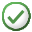 Indica que todos os serviços estão em execução corretamente e que o servidor está disponível.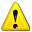 Indica que pode haver um problema com um ou mais serviços, ou que o próprio servidor pode estar indisponível.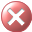 Indica que um ou mais serviços estão indisponíveis, ou que o próprio servidor está indisponível.CenárioDescriçãoActive Directory®Monitora a conta do pool de aplicativos para controlar a permissão insuficiente de adicionar ou fazer a leitura de usuários no Active Directory.AutenticaçãoMonitora para controlar problemas resultantes da configuração imprópria do provedor de autenticação.Backup e restauraçãoMonitora para controlar problemas de conectividade com servidores de banco de dados SQL.Bancos de dadosMonitora para controlar problemas de conectividade com servidores de banco de dados SQL.Sistema de diagnósticoMonitora eventos relacionados à integridade da infraestrutura de rastreamento.EmailMonitora a conectividade com o servidor SMTP.IISMonitora a conta do pool de aplicativos para controlar problemas de gravação no disco ou na chave do Registro.DesempenhoMonitora contadores de desempenho.PesquisaMonitora eventos que são críticos para a operação correta do serviço de pesquisa. Monitoramento de estados e descoberta de serviçosMonitora a disponibilidade de serviços do Windows NT®, incluindo os seguintes:Timer do Microsoft SharePoint Foundation 2013Rastreamento do Microsoft SharePoint Foundation 2013Pesquisa do Microsoft SharePoint Foundation 2013 Microsoft IIS (Serviço de Informações da Internet)TimerMonitora eventos associados ao serviço de Timer.Web Parts e manipuladores de eventosMonitora eventos associados a falhas no carregamento de manipuladores de eventos e caminhos de assembly de controle seguro.Nome da TarefaDescriçãoConfigurar Pacote de Gerenciamento do SharePointEsta tarefa de administração configura o pacote de gerenciamento garantindo a existência de um pacote de gerenciamento de substituiçãoDefinir RastreamentodeDepuração para Pacote de Gerenciamento do SharePointHabilita ou desabilita o RastreamentodeDepuração para os scripts de Descoberta e Monitoramento do pacote de gerenciamento do SharePoint.Reiniciar Serviço de AdministraçãoTarefa para reiniciar o Serviço de Administração do SharePointReiniciar Serviço de TimerTarefa para reiniciar o Serviço de Timer do SharePointReiniciar Serviço de RastreamentodoSPTarefa para reiniciar o Serviço de Rastreamento do SharePointReiniciar Serviço de Código em Modo SeguroTarefa para reiniciar o Serviço de Código em Modo Seguro do SharePointNome do Modo de ExibiçãoDescriçãoModo de Exibição de DiagramaModo de exibição de diagrama do grupo de farms do SharePoint Foundation 2013.Alertas AtivosExibe todos os alertas ativos do SharePoint Services.EventosExibe todos os eventos coletados para objetos do SharePoint Services.AdministraçãoEste é o ponto de entrada das tarefas de administração para configurar a descoberta e o monitoramento de farm do SharePoint.FarmsExibe o estado dos farms do SharePoint.ServidoresExibe o estado dos servidores do SharePoint.ServiçosExibe o estado dos serviços do SharePoint.Aplicativos WebExibe o estado dos aplicativos de serviços do SharePoint.Serviços CompartilhadosExibe o estado dos aplicativos de serviços do SharePoint.Status da TarefaExibe o status das tarefas do SharePoint.DesempenhoMostra o modo de exibição de desempenho de objetos do SharePoint Services no console do Operations Manager 2007.Bancos de Dados de ConfiguraçãoExibe o estado dos bancos de dados de configuração do SharePoint Services.Bancos de Dados de ConteúdoExibe o estado dos bancos de dados de conteúdo do SharePoint Services.Regras do SPHAExibe o estado das regras do SPHA (Analisador de Integridade do SharePoint).Front-ends de ServiçoExibe o estado dos servidores Web do SharePoint.Computadores Não IdentificadosExibe o estado de computadores SharePoint não identificados.NomeDescriçãoServiço de Administração em SPServiceServiço de Admin em SPService para um farm específico.Serviço de Admin em SPServiceInstanceServiço de Admin em SPServiceInstance para um servidor específico.Banco de dados de Aplicativos do Serviço Conectividade de Dados Corporativos Banco de dados de Aplicativos do Serviço Conectividade de Dados Corporativos Instância do Serviço de Conectividade de Dados Corporativos Instância do Serviço de Conectividade de Dados Corporativos Serviço de AdminCentral em SPServiceInstanceServiço de AdminCentral em SPServiceInstance para um servidor específico.Serviço de entrada de email no SPServiceServiço de entrada de email no SPService para um determinado farm.Serviço de entrada de email no SPServiceInstanceServiço de entrada de email no SPServiceInstance para um determinado servidor.Serviço de Código de Modo Seguro no SPServiceServiço de Código em Modo Seguro em ServiçodoSP para um determinado farm.Serviço de Código de Modo Seguro no SPServiceInstanceServiço de Código em Modo Seguro em SPServiceInstance para um determinado servidor.Instância de Serviço do Token de SegurançaInstância de Serviço do Token de SegurançaServiço Compartilhado - Conectividade de Dados CorporativosServiço Compartilhado - Conectividade de Dados CorporativosServiço Compartilhado - Aplicativo de Conectividade de Dados CorporativosServiço Compartilhado - Aplicativo de Conectividade de Dados CorporativosServiço Compartilhado - Token de SegurançaServiço Compartilhado - Token de SegurançaServiço Compartilhado - Aplicativo do Token de SegurançaServiço Compartilhado - Aplicativo do Token de SegurançaBanco de Dados de Configuração do SharePointO Banco de Dados de Configuração do SharePoint armazena todas as informações de configuração referentes a um farm.Banco de Dados de Conteúdo do SharePointÉ um dos Bancos de Dados de Conteúdo do SharePoint e armazena o conteúdo real de um ou vários sites.Conjunto de Bancos de Dados de Conteúdo do SharePointEsse conjunto contém todos os Bancos de Dados de Conteúdo em um farm do SharePoint.Farm do SharePointUm dos farms no Grupo de Farms do SharePoint.SharePoint Instalado no ComputadorA máquina com o SharePoint instalado.SharePoint ServerSharePoint ServerGrupo de Servidores do SharePointGrupo de servidores em um farm do SharePoint.Serviço do SharePointUma instância de um Serviço do SharePoint específico.Instância de Serviço do SharePointUma instância de uma Instância de Serviço do SharePoint específica.Grupo de Serviços do SharePointEste grupo contém todos os serviços do SharePoint Foundation 2013.Grupo de Serviços Compartilhados do SharePointEste grupo contém todos os serviços compartilhados de um farm.Aplicativo de topologia do SharePointInstância de aplicativo de topologia.Aplicativo de uso do SharePointInstância de aplicativo de uso.Grupo de Aplicativos Web do SharePointEste grupo contém todos os Aplicativos Web em execução em um farm.Instância do Aplicativo Web do SharePointEstá é uma instância (site IIS) do aplicativo Web do SharePoint.Conjunto de Instâncias do Aplicativo Web SharePointConjunto de todos os sites IIS criados para um Aplicativo Web do SharePoint.Regra de Disponibilidade do SPHARegra de Disponibilidade do SPHA (Analisador de Integridade do SharePoint) definida em um Farm do SharePoint.Regra de Configuração do SPHARegra de Configuração do SPHA (Analisador de Integridade do SharePoint) definida em um Farm do SharePoint.Regra Personalizada do SPHARegra Personalizada do SPHA (Analisador de Integridade do SharePoint) definida em um Farm do SharePoint.Regra de Desempenho do SPHARegra de Desempenho do SPHA (Analisador de Integridade do SharePoint) definida em um Farm do SharePoint.Regra de Segurança do SPHARegra de Segurança do SPHA (Analisador de Integridade do SharePoint) definida em um Farm do SharePoint.Objeto de Hospedagem de Trabalhos de Timer do SistemaEsse objeto é o destino de vários monitores de Trabalhos de Timer do Sistema.Serviço de Timer em SPServiceServiço de Timer em SPService para um farm específico.Serviço de Timer em SPServiceInstanceServiço de Timer em SPServiceInstance para um servidor específico.Topologia em SPServiceInstanceServiço de Topologia em SPServiceInstance para um servidor específicoServiço compartilhado de topologiaServiço compartilhado de topologia.Rastreamento em SPServiceInstanceRastreamento do Serviço do Windows em SPServiceInstance para um servidor específico.Computador Não Identificado do SharePointTodos os computadores que não puderam ser identificados como computadores do SharePoint.Serviço de Uso em SPServiceInstanceServiço de Uso em SPServiceInstance para um servidor específico.Serviço Compartilhado de UsoServiço Compartilhado de Uso.Serviço Web em SPServiceServiços Web em SPService para um farm específico.Serviço Web em SPServiceInstanceServiço Web em SPServiceInstance para um servidor específico.Serviço de Aplicativo Web em SPServiceServiço de Aplicativo Web em SPService para um farm específico.Alerta de ServidorEste relatório renderiza todos os alertas gerados pelo(s) servidor(es) especificado(s).Alerta de ServiçoEste relatório renderiza todos os alertas gerados pelo(s) serviço(s) especificado(s).Evento do ServidorEste relatório renderiza todos os eventos gerados no(s) servidor(es) especificado(s).Evento de ServiçoEste relatório renderiza todos os eventos gerados no(s) serviço(es) especificado(s).Principais Eventos do ServidorEste relatório renderiza os 20 principais eventos gerados no(s) servidor(es) especificado(s).Principais Eventos de ServiçoEste relatório renderiza os 20 principais eventos gerados no(s) serviço(es) especificado(s).Principais AlertasEste Relatório de Alertas Mais Comuns ajuda a identificar os alertas de alto volume, o volume de um determinado alerta em relação ao número total de alertas e os tempos de resolução. O relatório ajuda a ajustar os alertas.Desempenho do ServidorEste relatório renderiza os dados de desempenho do(s) servidor(es) especificado(s).Estado da EntidadeEste relatório renderiza o estado da entidade para objeto(s) do SharePoint especificado(s) ao longo do tempo.NomeDescriçãoFalha do Trabalho do Timer de Implantação de Credencial do Pool de Aplicativos de AdministraçãoUm estado crítico deste Monitor indica que o trabalho de timer do SPAdminAppPoolCredentialDeploymentJobDefinition lançou uma exceção.O serviço de administração não está funcionandoUm estado crítico deste Monitor indica que o Serviço de Administração não está funcionando em um determinado servidor.Os aplicativos de Descoberta e Balanceador de Carga não estão disponíveisUm estado crítico deste Monitor indica que o Aplicativo de Descoberta e o Aplicativo de Serviço do Balanceador de Carga não podem recuperar a lista de aplicativos de serviço publicados do farm remoto.Exceção de conectividade do backend do banco de dados de conectividade de dados corporativosUm estado crítico deste Monitor indica que a Conectividade de Dados Corporativos falharam ao abrir uma conexão.Exceção do Banco de Dados de Metadados de Conectividade de Dados CorporativosUm estado crítico deste Monitor indica que o aplicativo de serviço de Conectividade de Dados Corporativos falhou devido a uma exceção do banco de dados.Aplicativo do Serviço de Conectividade de Dados Corporativos Não AcessívelUm estado crítico deste Monitor indica que o aplicativo de serviço de Conectividade de Dados Corporativos não está acessível.Exceção de conectividade do backend do serviço da Web de conectividade de dados corporativosUm estado crítico deste Monitor indica que o aplicativo de serviço de Conectividade de Dados Corporativos não pode obter um proxy para um serviço da Web para Fontes de Dados Externos.A Autenticação de Declarações Não Pode Estabelecer um Ponto de ExtremidadeUm estado crítico deste Monitor indica a ocorrência de uma exceção ao tentar estabelecer um ponto de extremidade para o contexto.Erro de Exceção do Provedor de Autenticação de DeclaraçõesUm estado crítico deste Monitor indica que ocorreu uma exceção do provedor de Consultas.Falha do Trabalho do Timer de Implantação de Credencial do Pool de Aplicativos de ConteúdoUm estado crítico deste Monitor indica que o trabalho de timer do SPContentAppPoolCredentialDeploymentJobDefinition lançou uma exceção.Falha no Trabalho de Timer de Implantação de CredenciaisUm estado crítico deste Monitor indica que o trabalho de timer do SPWindowsServiceCredentialDeploymentJobDefinition lançou uma exceção.Banco de Dados CheioUm estado crítico deste Monitor indica que um banco de dados SQL está completo.Banco de dados não encontradoO estado crítico desse monitor indica que o banco de dados não estava disponível em uma instância específica do SQL Server.Falha ao gravar arquivoUm estado crítico deste Monitor indica que a conta do pool de aplicativos tinha permissões insuficientes para gravar arquivos.Falha ao gravar entrada de registroUm estado crítico deste Monitor indica que o aplicativo Web falhou ao gravar no Registro do servidor.Falha ao gerar o trabalho de timer de senhaUm estado crítico deste Monitor indica que o trabalho de timer do SPGeneratePasswordJobDefinition lançou uma exceção.Permissão InsuficienteUm estado crítico deste Monitor indica que um servidor não tem permissões suficientes para banco de dados SQL Server.Falha de logonUm estado crítico deste Monitor indica falha de logon de aplicativo neste servidor.Serviço de Email Não Pode Entregar EmailUm estado de aviso deste Monitor indica que um grande número de pesquisas de Serviço de Email de Entrada falha.Falha do trabalho de timer de implantação de senha principalUm estado crítico deste Monitor indica que o trabalho de timer do SPMasterPassphraseDeploymentJobDefinition lançou uma exceção.Espaço Disponível Insuficiente para Log de UsoUm estado crítico deste Monitor indica que o log de uso não possui espaço livre suficiente em disco.Espaço Disponível Insuficiente para Log de UsoUm estado crítico deste Monitor indica que o log de uso não possui espaço livre suficiente em disco.Espaço Livre Insuficiente para Log de RastreamentoUm estado crítico deste Monitor indica que o log de rastreamento não possui espaço livre suficiente em disco.Espaço Livre Insuficiente para Log de RastreamentoUm estado crítico deste Monitor indica que o log de rastreamento não possui espaço livre suficiente em disco.Falha do trabalho do timer de gerenciamento de senhaUm estado crítico deste Monitor indica que o trabalho de timer do SPPasswordManagementJobDefinition lançou uma exceção.Falha ao realizar o ping em um siteUm estado crítico deste Monitor indica falha durante uma tentativa de executar ping para a URl do site.Falha ao realizar o ping no aplicativo WebUm estado crítico deste Monitor indica falha durante uma tentativa de executar ping para o URL do Aplicativo Web.Não Foi Possível Atualizar as Permissões do Conjunto de Sites para a Biblioteca da Ajuda do ProdutoUm estado crítico deste Monitor indica que houve um problema ao atualizar permissões para biblioteca de ajuda do produto.Banco de dados somente leituraUm estado crítico deste Monitor indica que o banco de dados é somente leitura. É preciso ter permissão de gravação para colocar o Monitor em um estado de integridade.O serviço de código de modo seguro não está funcionandoUm estado crítico deste Monitor indica que o Serviço de Código de Modo Seguro não está funcionando em um determinado servidor.Serviço de Token de Segurança Não Pode Criar Credencial de AssinaturaUm estado crítico deste Monitor indica que o SharePoint não pode criar as credenciais de assinatura para assinar o token de segurança. O certificado talvez esteja corrompido.O Certificado de Autenticação do Serviço de Token de Segurança Está FaltandoUm estado crítico deste Monitor indica que o Certificado de Assinatura do Serviço do Token de Segurança está ausente.Pontos de Extremidade de Aplicativo de Serviço Não DisponíveisUm estado crítico deste Monitor indica que o Aplicativo de Descoberta e o Aplicativo de Serviço do Balanceador de Carga não podem recuperar a lista dos pontos de extremidade para um aplicativo de serviço do farm remoto.Listas do SharePoint Não Podem Receber EmailUm estado crítico deste Monitor indica que as Listas do SharePoint não podem receber email.Falha ao criar o timer de backup do serviço do timer do SharePointUm estado de aviso deste Monitor indica que o mesmo item já está em processo de backup ou restauração. Para verificar o status desse processo, vá até a página de status de trabalhos de backup/restauração no site de administração.Conta Inválida de Pool de Aplicativos para Aplicativo Web do SharePointUm estado crítico deste Monitor indica que a conta do Pool de Aplicativos IIS não está registrada no Active Directory como um Nome Principal de Serviço no Domínio do Aplicativo Web.Falha na criação do siteUm estado crítico deste Monitor indica que a criação de site falhou na SPHostInstance.Monitor de regra de disponibilidade do SPHAUm estado crítico deste Monitor indica que a Regra de Disponibilidade do Analisador de Integridade do SharePoint (SPHA) falhou.Monitor de regra de disponibilidade do SPHA no SPServerUm estado crítico deste Monitor indica que a Regra de Disponibilidade do Analisador de Integridade do SharePoint (SPHA) falhou no SPServer.Monitor de regra de disponibilidade do SPHAUm estado crítico deste Monitor indica que a Regra de Configuração do Analisador de Integridade do SharePoint (SPHA) falhou.Monitor de regra de configuração do SPHA no SPServerUm estado crítico deste Monitor indica que a Regra de Configuração do Analisador de Integridade do SharePoint (SPHA) falhou no SPServer.Monitor de regra de disponibilidade do SPHAUm estado crítico deste Monitor indica que a Regra Personalizada do Analisador de Integridade do SharePoint (SPHA) falhou.Monitor de regra de disponibilidade do SPHA no SPServerUm estado crítico deste Monitor indica que a Regra Personalizada do Analisador de Integridade do SharePoint (SPHA) falhou no SPServer.Monitor de regra de disponibilidade do SPHAUm estado crítico deste Monitor indica que a Regra de Desempenho do Analisador de Integridade do SharePoint (SPHA) falhou.Monitor de regra de desempenho do SPHA no SPServerUm estado crítico deste Monitor indica que a Regra de Desempenho do Analisador de Integridade do SharePoint (SPHA) falhou no SPServer.Monitor de regra de disponibilidade do SPHAUm estado crítico deste Monitor indica que a Regra de Segurança do Analisador de Integridade do SharePoint (SPHA) falhou.Monitor de regra de segurança do SPHA no SPServerUm estado crítico deste Monitor indica que a Regra de Segurança do Analisador de Integridade do SharePoint (SPHA) falhou no SPServer.Falha de conexão do banco de dados SQLUm estado crítico deste Monitor indica falha ao tentar uma conexão com o Banco de Dados SQL para uma cadeia de conexão especificada. Nota: Este Monitor está desabilitado por padrão, habilite este Monitor se você deseja que este Pacote de Gerenciamento monitore a Conexão do Banco de dados SQL para o SharePoint 2013.SQL Server não encontradoUm estado crítico deste Monitor indica que um SQL Server não foi encontrado.Status de limitaçãoUm estado de aviso deste Monitor indica que o servidor está entrando no estado de limitação.O serviço de timer não está funcionandoUm estado crítico deste Monitor indica que o Serviço de Timer não está funcionando em um determinado servidor.Falha ao reiniciar o serviço de timerUm estado crítico deste Monitor indica que a reinicialização do serviço de timer falhou.Armazenamento máximo de alcance do log de rastreamentoUm estado de aviso deste Monitor indica que o log de rastreamento está atingindo o armazenamento máximo.Armazenamento máximo de alcance do log de rastreamentoUm estado de aviso deste Monitor indica que o log de rastreamento está atingindo o armazenamento máximo.O serviço de rastreamento não está funcionandoUm estado crítico deste Monitor indica que o Serviço de Rastreamento não está funcionando em um determinado servidor.Tempo de resposta inaceitávelUm estado crítico deste Monitor indica que o Tempo de Resposta para renderizar conteúdo é superior a 7500 ms para 3 valores consecutivos de desempenho.Armazenamento máximo de alcance do log de usoUm estado de aviso deste Monitor indica que o log de uso está atingindo o armazenamento máximo.Armazenamento máximo de alcance do log de usoUm estado de aviso deste Monitor indica que o log de uso está atingindo o armazenamento máximo.Falha do Trabalho de Timer do Serviço de UsoUm estado de aviso deste monitor indica que o trabalho de timer de Uso falhou. Você pode executar novamente essa página de status do Trabalho de Timer no site da Administração Central do SharePoint.O Serviço de Uso Não Pode Acessar o Diretório de LogsUm estado crítico deste Monitor indica que o serviço de uso não pode acessar o diretório de log.Tabela de uso excede o limite máximo de bytesA tabela de uso excede o limite máximo de bytesO Serviço SMTP do Windows Não Está em ExecuçãoUm estado crítico deste Monitor indica que o Serviço SMTP do Windows não está funcionando; sem o Serviço SMTP do Windows, o Serviço de Email de Entrada do SharePoint não pode enviar/receber email.NomeDescriçãoAcesso negado para gravação no discoEsta regra coleta dados quando o pool de aplicativos utilizado pelo SharePoint Foundation 2013 tenta atualizar uma pasta de arquivos e o acesso é negado porque a conta de serviço utilizada pelo pool de aplicativos tem permissões inadequadas.Acesso negado para gravação no registroEsta regra coleta dados quando o pool de aplicativos utilizado pelo SharePoint Foundation 2013 tenta atualizar uma chave de registro ou uma pasta de arquivos e o acesso é negado porque a conta de serviço utilizada pelo pool de aplicativos tem permissões inadequadas.Falha na atualização do mapeamento de acesos alternativoEsta regra coleta dados quando o trabalho de timer usado para atualizar os mapeamentos de acesso alternativos de acesso em falha no servidor especificado.Ocorreu um erro durante a comunicação com o servidor SMTPEsta regra coleta dados quando ocorre um erro ao tentar comunicar com o servidor SMTP.Falha de backup devido a permissões insuficientesEsta regra coleta dados quando o backup de um site falha porque o administrador não tinha as permissões adequadas para executar um backup em um compartilhamento ou em uma pasta de arquivos no servidor local ou no banco de dados do SQL Server.Falha de backup devido a falha do trabalho de timerEsta regra coleta os dados quando o trabalho do timer do SharePoint Foundation 2013 usado para realizar o backup de um site falhar.Não é possível se conectar ao host SMTPEsta regra coleta dados quando o SharePoint Foundation 2013 não pode se conectar ao host do Protocolo de Transferência de Email Simples (SMTP).Não é possível se conectar ao SQL ServerEsta regra coleta dados quando o SharePoint Foundation 2013 não pode se conectar ao banco de dados do SQL Server.Não é possível resolver o nome do servidor SMTP de saídaEsta regra coleta os dados quando o SharePoint Foundation 2013 não pode resolver o nome do servidor SMTP (Simple Mail Transfer Protocol). Isso pode ocorrer porque o nome do servidor de email SMTP está incorreto ou porque o servidor DNS (Domain Name System) não está disponível.Tabela de uso de coleta excede o evento limite máximo de bytesTabela de uso de coleta excede o evento limite máximo de bytes.Falha ao carregar o manipulador de eventosEsta regra coleta dados quando o manipulador de evento especificado falha ao carregar. Isso pode acontecer porque o assembly do receptor de eventos está ausente ou porque o assembly não possui a classe do receptor de eventos.Falha do receptor de eventosEsta regra coleta dados quando o receptor de eventos falhar.Exceção no método de execução da definição de trabalhoEsta regra coleta dados quando ocorrer uma exceção no método de execução da definição de trabalho para um trabalho de timer específico.Falha ao criar siteEsta regra coleta dados quando houver uma falha na tentativa de criar um novo site do SharePoint.Permissões insuficientes para gravar nos caches de dados de configuraçãoEsta regra coleta dados quando as permissões na pasta %systemdrive%\inetpub\wwwroot\wss\config onde o cache de dados de configuração do SharePoint Foundation 2013 está armazenado forem alteradas.Permissões insuficientes para o banco de dados do SQL ServerEsta regra coleta dados quando privilégios insuficientes são concedidos no banco de dados do SQL Server para a conta de serviço especificada no SharePoint Foundation 2013.Serviço de Email Não Pode Entregar Regra de EmailEsta regra coleta dados quando um grande número de pesquisas no Serviço de Email de Entrada falha.Tempo de resposta da páginaEsta regra coleta dados sobre o contador de Tempo de Execução/Solicitação de Página, o qual conta a quantidade de tempo necessária para que o aplicativo renderize uma página da Web.O servidor está prestes a entrar no estado de limitaçãoEsta regra coleta dados quando o Servidor está prestes a entrar no estado de limitação.Falha no provisionamento da instância de serviçoEsta regra coleta dados quando houver uma falha na tentativa de iniciar ou interromper uma instância de serviço em um servidor no farm de servidores. Detalhes adicionais sobre por que o serviço não pôde ser iniciado ou interrompido estão incluídos na mensagem de exceção do log de Eventos do Windows NT.Serviço de Administração do SharePoint desabilitadoEsta regra coleta dados quando o trabalho de timer do SharePoint Foundation 2013 é executado e descobre que o serviço do SharePoint Foundation 2013 está desabilitado.Listas do SharePoint Não Podem Receber Regras de EmailEsta regra coleta dados quando as Listas do SharePoint não podem receber emails.O banco de dados do SQL Server está cheioEsta regra coleta dados quando um erro do SQL Server ocorrer porque o tamanho limite do banco de dados tiver sido alcançado.Falha no logon do banco de dados do SQL ServerEsta regra coleta dados quando, antes da sessão, o nome de usuário ou a senha para a conta do SharePoint Foundation 2013 é inválido, ou quando se torna inválido durante a sessão.A unidade de organização do Active Directory registrada no SharePoint Foundation 2013 não existeEsta regra coleta dados quando a unidade organizacional do Active Directory criada para o modo de criação de conta não existe. Essa condição pode ocorrer devido a um erro em tempo de provisionamento ou em tempo de execução.A conta do pool de aplicativos possui permissões insuficientes para adicionar contas de usuário ao Active DirectoryEsta regra coleta dados quando a conta do pool de aplicativos usada pelo site do SharePoint não possui permissões para adicionar informações do usuário ao Active Directory.A conta do pool de aplicativos deve estar registrado como um provedor de serviços KerberosEsta regra coleta dados quando a conta de pool de aplicativos não tem permissão suficiente para adicionar contas de usuário ao Active Directory. Ao usar autenticação Kerberos, a conta de serviço usada pelo pool de aplicativos do IIS (Serviços de Informações da Internet) para o aplicativo Web deve ser registrada no Active Directory como um SPN (Nome da Entidade de Serviço) no domínio em que o servidor Web front-end é um membro.Falha no Trabalho de Timer para atualizar a administração centralEsta regra coleta dados quando o trabalho de timer do SharePoint Foundation 2013 atualizando a administração central em um determinado URL falhar.Não é possível carregar o provedor de autenticaçãoEsta regra coleta dados quando o Gerenciador de Função ou o Provedor de Associação especificado para um determinado aplicativo Web é configurado incorretamente.Não é possível gravar no log de rastreamentoEsta regra coleta os dados quando o SharePoint Foundation 2013 não pode gravar no log de Rastreamento do Windows. Isso pode acontecer porque a unidade de disco rígido em que o log de rastreamento foi salvo está cheia ou porque as permissões no diretório de log de rastreamento não estão corretamente definidas.O Serviço SMTP do Windows não está executando a regraEsta regra coleta dados quando o Serviço SMTP do Windows não está funcionando.